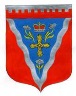 Совет депутатовмуниципального образования Ромашкинское сельское поселениемуниципального образования Приозерский муниципальный район Ленинградской областиР Е Ш Е Н И Е   от     08 апреля 2015 г                                                                                                           № 38                                   Совет депутатов МО Ромашкинское сельское поселение МО Приозерский муниципальный  район Ленинградской области решил:Внести в решение Совета депутатов № 22 от 27.12.2014 года «О бюджете МО Ромашкинское сельское поселение МО Приозерский муниципальный район Ленинградской области на 2015 год» следующие изменения и дополнения:Статья 1. В п.1 число «31167,0» по доходам заменить числом «30767,0», число «33467,0» по расходам заменить числом «37836,9», число «2300,0» дефицит бюджета заменить числом «7069,9».Утвердить источники финансирования дефицита бюджета МО Ромашкинское сельское поселение на 2015 год, согласно приложению 1 в новой редакции.           2. Статья 2.  В п.1 утвердить в пределах общего объема доходов бюджета  муниципального образования МО Ромашкинское сельское поселение   Приозерский  муниципальный район Ленинградской области на 2015 год  поступление доходов согласно Приложению 2 в новой редакции.               3. Статья 3. В п.1 Утвердить перечень и коды главных администраторов доходов  бюджета муниципального образования Ромашкинское сельское поселение муниципального образования Приозерский муниципальный район Ленинградской области согласно Приложения № 3 в новой редакции.           4.  Статья 4. Утвердить в пределах общего объема расходов, установленного статьей  1 настоящего решения:      1) распределение бюджетных ассигнований по целевым статьям (муниципальным программам и непрограммным направлениям деятельности), группам и подгруппам видов  расходов, разделам и подразделам и видам  классификации расходов бюджетов   на 2015 год – согласно приложению № 5 в новой редакции.2) распределение бюджетных ассигнований по разделам и подразделам, целевым статьям (муниципальным программам и непрограммным направлениям деятельности), группам и подгруппам видов расходов, разделам и подразделам и видам  классификации расходов бюджетов на 2015 год - согласно приложению № 6 в новой редакции: 3) ведомственную структуру расходов бюджета муниципального образования Ромашкинское сельское поселение муниципального образования Приозерский муниципальный район Ленинградской области на 2015 год – согласно приложению  7 в новой редакции.В п.6 число «1895,0» заменить числом «1945,0».       5. Статья 5. В п.1 число «10950,4» заменить числом «8670,4».       6. Данное решение подлежит опубликованию в газете «Приозерские ведомости» и на сайте  муниципального образования  www.ромашкинское.рф.       7. Данное решение вступает в силу после официального опубликования.Глава муниципального образованияРомашкинское сельское поселение                                              В.В.Смирнова                                                                              Исп. Цветкова Е.Н.,  тел.37-172Разослано: дело-2, КФ-1, прокуратура-1.Источники  внутреннего финансирования дефицита бюджетамуниципального образования Ромашкинское сельское поселение муниципального образования Приозерский муниципальный район Ленинградской области на 2015 год.«О внесении изменений и дополнений в решение совета депутатов от 27.12.2014 г.  № 22 «О бюджете муниципального образования Ромашкинское сельское поселение муниципального образования Приозерский муниципальный район Ленинградской области на 2015 год»»                 Приложение 1  Утверждено: решением Совета депутатов МО Ромашкинское сельское поселение МО Приозерского муниципального района Ленинградской области               от 08.04.2015 № 38                    КодНаименованиеСумма         (тысяч рублей)1. Источники внутреннего финансирования.000 01 05 00 00 10 0000 000Изменение остатков средств бюджета7069,9Итого источников внутреннего финансирования.7069,9ИТОГО7069,9                  Приложение 2  Утверждено: решением Совета депутатов МО Ромашкинское сельское поселение МО Приозерского муниципального района Ленинградской области              от 08.04.2015 № 38                                      Приложение 2  Утверждено: решением Совета депутатов МО Ромашкинское сельское поселение МО Приозерского муниципального района Ленинградской области              от 08.04.2015 № 38                    	Доходы муниципального образования Ромашкинское сельское поселениеПриозерского муниципального района Ленинградской области	Доходы муниципального образования Ромашкинское сельское поселениеПриозерского муниципального района Ленинградской области	Доходы муниципального образования Ромашкинское сельское поселениеПриозерского муниципального района Ленинградской области	Доходы муниципального образования Ромашкинское сельское поселениеПриозерского муниципального района Ленинградской областиКод                                        бюджетной классификации Российской ФедерацииНаименование доходаНаименование доходаСумма1 00 00000 00 0000 000ДОХОДЫДОХОДЫ21 940,01 01 00000 00 0000 000НАЛОГ НА ПРИБЫЛЬ, ДОХОДЫНАЛОГ НА ПРИБЫЛЬ, ДОХОДЫ10 300,01 01 02000 01 0000 110Налог на доходы физических лицНалог на доходы физических лиц10 300,01 03 00000 00 0000 000НАЛОГИ НА ТОВАРЫ (РАБОТЫ, УСЛУГИ), РЕАЛИЗУЕМЫЕ НА ТЕРРИТОРИИ РОССИЙСКОЙ ФЕДЕРАЦИИНАЛОГИ НА ТОВАРЫ (РАБОТЫ, УСЛУГИ), РЕАЛИЗУЕМЫЕ НА ТЕРРИТОРИИ РОССИЙСКОЙ ФЕДЕРАЦИИ685,21 03 02000 01 0000 110Акцизы по подакцизным товарам (продукции), производимым на территории Российской ФедерацииАкцизы по подакцизным товарам (продукции), производимым на территории Российской Федерации685,21 06 00000 00 0000 000НАЛОГИ НА ИМУЩЕСТВОНАЛОГИ НА ИМУЩЕСТВО9 399,81 06 01000 10 0000 110Налог на имущество физических лицНалог на имущество физических лиц668,81 06 04000 10 0000 110 Транспортный налогТранспортный налог3 175,01 06 06000 10 0000 110Земельный налогЗемельный налог5 556,01 08 00000 00 0000 000ГОСУДАРСТВЕННАЯ ПОШЛИНАГОСУДАРСТВЕННАЯ ПОШЛИНА30 ,01 08 04020 10 0000 110Государственная пошлина за совершение нотариальных действий должностными лицами органов местного самоуправленияГосударственная пошлина за совершение нотариальных действий должностными лицами органов местного самоуправления30,01 11 00000 00 0000 000ДОХОДЫ ОТ ИСПОЛЬЗОВАНИЯ ИМУЩЕСТВА, НАХОДЯЩЕГОСЯ В ГОСУДАРСТВЕННОЙ И МУНИЦИПАЛЬНОЙ СОБСТВЕННОСТИДОХОДЫ ОТ ИСПОЛЬЗОВАНИЯ ИМУЩЕСТВА, НАХОДЯЩЕГОСЯ В ГОСУДАРСТВЕННОЙ И МУНИЦИПАЛЬНОЙ СОБСТВЕННОСТИ1 400,01 11 05075 10 0000 120Доходы  от сдачи в аренду имущества Доходы  от сдачи в аренду имущества 700,01 11 09045 10 0000 120Прочие доходы от использования имуществаПрочие доходы от использования имущества700,01 13 00000 00 0000 000ДОХОДЫ ОТ ОКАЗАНИЯ ПЛАТНЫХ УСЛУГ (РАБОТ) И КОМПЕНСАЦИИ ЗАТРАТ ГОСУДАРСТВАДОХОДЫ ОТ ОКАЗАНИЯ ПЛАТНЫХ УСЛУГ (РАБОТ) И КОМПЕНСАЦИИ ЗАТРАТ ГОСУДАРСТВА100,01 13 01995 10 0000 130Прочие доходы от оказания платных услуг (работ)Прочие доходы от оказания платных услуг (работ)100,01 16 00000 00 0000 000ШТРАФНЫЕ САНКЦИИШТРАФНЫЕ САНКЦИИ10,01 16 90050 10 0000 140Штрафные санкцииШтрафные санкции10,01 17 00000 00 0000 000ПРОЧИЕ НЕНАЛОГОВЫЕ ДОХОДЫПРОЧИЕ НЕНАЛОГОВЫЕ ДОХОДЫ15,01 17 05050 10 0000 180Прочие неналоговые доходыПрочие неналоговые доходы15,02 00 00000 00 0000 000БЕЗВОЗМЕЗДНЫЕ ПОСТУПЛЕНИЯБЕЗВОЗМЕЗДНЫЕ ПОСТУПЛЕНИЯ8 827,02 02 01001 10 0000 151Дотации бюджетам сельских поселений на выравнивание бюджетной обеспеченностиДотации бюджетам сельских поселений на выравнивание бюджетной обеспеченности6 414,42 02 03015 10 0000 151Субвенция бюджетам сельских поселений на осуществление полномочий по первичному воинскому учету на территориях, где отсутствуют военные комиссариаты.Субвенция бюджетам сельских поселений на осуществление полномочий по первичному воинскому учету на территориях, где отсутствуют военные комиссариаты.299,52 02 03024 10 0000 151Субвенции бюджетам сельских поселений на выполнение передаваемых полномочий субъектов Российской ФедерацииСубвенции бюджетам сельских поселений на выполнение передаваемых полномочий субъектов Российской Федерации513,12 02 04999 10 0000 151Прочие межбюджетные трансферты, передаваемые бюджетам сельских поселенийПрочие межбюджетные трансферты, передаваемые бюджетам сельских поселений1 600,0ВСЕГО ДОХОДОВВСЕГО ДОХОДОВ30 767,0          Приложение 3             Утверждено: решением Совета депутатов МОРомашкинское сельское поселение МОПриозерский муниципальный район Ленинградской областиот 08.04.2015 № 38                    Перечень главных администраторов доходов   бюджета муниципальногоРомашкинское сельское поселение МО Приозерский муниципальный  район Ленинградской области          Приложение 3             Утверждено: решением Совета депутатов МОРомашкинское сельское поселение МОПриозерский муниципальный район Ленинградской областиот 08.04.2015 № 38                    Перечень главных администраторов доходов   бюджета муниципальногоРомашкинское сельское поселение МО Приозерский муниципальный  район Ленинградской области          Приложение 3             Утверждено: решением Совета депутатов МОРомашкинское сельское поселение МОПриозерский муниципальный район Ленинградской областиот 08.04.2015 № 38                    Перечень главных администраторов доходов   бюджета муниципальногоРомашкинское сельское поселение МО Приозерский муниципальный  район Ленинградской областиКод администратораКод доходаНаименование доходного источника123037Администрация муниципального образования Ромашкинское сельское поселение Приозерского муниципального района Ленинградской области (ИНН 4712039358/471201001)0371 08 04020 01 1000 110Государственная пошлина за совершение нотариальных действий должностными лицами органов местного самоуправления, уполномоченными в соответствии с законодательными актами Российской Федерации на совершение нотариальных действий0371 11 03050 10 0000 120Проценты, полученные от предоставления бюджетных кредитов внутри страны за счет средств бюджетов сельских поселений0371 11 05013 10 0000 120Доходы, получаемые в виде арендной платы за земельные участки,    государственная собственность на которые не разграничена и которые расположенных в границах сельских поселений, а также средства от продажи права на заключение договоров аренды указанных земельных участков. 0371 11 05025 10 0000 120Доходы, получаемые в виде арендной платы, а также средства от продажи права на заключение договоров аренды за земли, находящиеся в собственности сельских поселений (за исключением земельных участков муниципальных бюджетных и автономных учреждений)0371 11 05035 10 0000 120Доходы от сдачи в аренду имущества, находящегося в оперативном управлении органов управления сельских поселений и созданных ими учреждений (за исключением имущества муниципальных бюджетных и автономных учреждений)037111 05075 10 0000 120Доходы от сдачи в аренду имущества, составляющего казну сельских поселений (за исключением земельных участков)0371 11 09045 10 0000 120Прочие поступления от использования имущества, находящегося в собственности сельских поселений (за исключением имущества муниципальных бюджетных и автономных учреждений, а также имущества муниципальных унитарных предприятий, в том числе казенных)0371 13 01995 10 0000 130Прочие доходы от оказания платных услуг (работ) получателями средств бюджетов сельских поселений0371 13 02995 10 0000 130Прочие доходы от компенсации затрат бюджетов сельских поселений0371 14 01050 10 0000 410Доходы от продажи квартир, находящихся в собственности сельских поселений0371 14 02052 10 0000 410Доходы от реализации имущества, находящегося в оперативном управлении учреждений, находящихся в ведении органов управления сельских поселений (за исключением имущества муниципальных бюджетных и автономных учреждений), в части реализации основных средств по указанному имуществу0371 14 02053 10 0000 410Доходы от реализации иного имущества, находящихся в собственности сельских поселений (за исключением имущества муницпальных бюджетнных и автономных учреждений, а также имущества муницпальных унитарных предприятий, в том числе казенных),  в части реализации основных средств      по указанному имуществу.0371 14 02052 10 0000 440Доходы  от реализации имущества, находящегося в оперативном управлении учреждений, находящихся в ведении органов управления сельских поселений (за исключением имущества муниципальных бюджетных и автономных учреждений), в части реализации материальных    запасов по указанному имуществу)0371 14 02053 10 0000 440Доходы от реализации иного имущества, находящихся в собственности сельских поселений  (за исключением имущества муниципальных бюджетных и автономных учреждений, а также имущества муниципальных унитарных предприятий, в том числе казенных), в части реализации материальных запасов по указанному имуществу. 0371 14 06013 10 0000 430Доходы от продажи земельных участков, государственная собственность на которые не разграничена и которые расположены в границах сельских поселений.0371 14 06025 10 0000 430Доходы от продажи земельных участков, находящихся в собственности сельских поселений (за исключением земельных участков муниципальных бюджетных и автономных учреждений)0371 16 23051 10 0000 140Доходы от возмещения ущерба при возникновении страховых случаев по обязательному страхованию гражданской ответственности, когда выгодоприобретателями выступают получатели средств бюджетов сельских поселений0371 16 23052 10 0000 140Доходы от возмещения ущерба при возникновении иных страховых случаев, когда выгодоприобретателями выступают получатели средств бюджетов сельских поселений0371 16 32000 10 0000 140Денежные взыскания, налагаемые в возмещение ущерба, причиненного в результате незаконного или нецелевого использования бюджетных средств (в части бюджетов сельских поселений)0371 16 33050 10 0000 140Денежные взыскания (штрафы) за нарушение законодательства Российской Федерации о размещении заказов на поставки товаров, выполнение работ, оказание услуг для нужд сельских поселений0371 16 90050 10 0000 140Прочие поступления от денежных взысканий (штрафов) и иных сумм в возмещение ущерба, зачисляемые в бюджеты сельских поселений0371 17 01050 10 0000 180Невыясненные поступления, зачисляемые в бюджеты  сельских поселений0371 17 02000 10 0000 180Возмещение потерь сельскохозяйственного производства, связанных с изъятием сельскохозяйственных угодий, расположенных на территориях сельских поселений (по обязательствам, возникшим до 1 января 2008 года)0371 17 05050 10 0000 180Прочие неналоговые доходы бюджетов сельских поселений0371 17 14030 10 0000 180Средства самообложения граждан, зачисляемые в бюджеты сельских поселений0372 02 01001 10 0000 151Дотация бюджетам сельских поселений на выравнивание бюджетной обеспеченности0372 02 01003 10 0000 151Дотация бюджетам сельских поселений на поддержку мер по обеспечению сбалансированности бюджетов0372 02 01999 10 0000 151Прочие дотации бюджетам сельских поселений0372 02 02008 10 0000 151Субсидии бюджетам сельских поселений на обеспечение жильем молодых семей0372 02 02041 10 0000 151Субсидии бюджетам сельских поселений на строительство, модернизацию, ремонт и содержание автомобильных дорог общего пользования, в том числе дорог в поселениях (за исключением автомобильных дорог федерального значения).0372 02 02051 10 0000 151Субсидии бюджетам сельских поселений на реализацию федеральных целевых программ.0372 02 02077 10 0000 151Субсидии бюджетам сельских поселений на бюджетные инвестиции в объекты капитального строительства собственности муниципальных образований0372 02 02078 10 0000 151Субсидии бюджетам сельских поселений на бюджетные инвестиции для модернизации объектов коммунальной инфраструктуры.0372 02 02080 10 0000 151Субсидии бюджетам сельских поселений для обеспечения земельных участков коммунальной инфраструктуры в целях жилищного строительства0372 02 02085 10 0000 151Субсидии бюджетам сельских поселений на осуществление мероприятий по обеспечению граждан Российской Федерации, проживающих в сельской местности0372 02 02088 10 0001 151Субсидии бюджетам сельских поселений на обеспечение мероприятий по капитальному ремонту многоквартирных домов и переселению граждан из аварийного жилищного фонда за счет средств, поступивших от государственной корпорации Фонд содействия реформированию жилищно-коммунального хозяйства0372 02 02088 10 0002 151Субсидии бюджетам сельских поселений на обеспечение мероприятий по переселению граждан из аврийногомногоквартирных домов и переселению граждан из аварийного жилищного фонда за счет средств, поступивших от государственной корпорации "Фонд содействия реформированию жилищно-коммунального хозяйства"0372 02 02089 10 0001 151Субсидии бюджетам сельских поселений на обеспечение мероприятий по капитальному ремонту многоквартирных домов за счет средств бюджетов0372 02 02089 10 0002 151Субсидии бюджетам сельских поселений по переселению граждан из аварийного жилищного фонда за счет средств бюджета0372 02 02102 10 0000 151Субсидии бюджетам сельских поселений на закупку автотранспортных средств и коммунальной техники.0372 02 02216 10 0000 151Субсидии бюджетам сельских поселений на осуществление дорожной деятельности в отношении автомобильных дорог общего пользования, а также капитального ремонта и ремонта дворовых территорий многоквартирных домов, проездов к дворовым территориям многоквартирных домов населенных пунктов0372 02 02999 10 0000 151Прочие субсидии бюджетам сельских поселений0372 02 03015 10 0000 151Субвенции бюджетам  сельских поселений на осуществление первичного воинского учета на территориях, где отсутствуют военные комиссариаты0372 02 03024 10 0000 151Субвенции бюджетам сельских поселений на выполнение передаваемых полномочий субъектов Российской Федерации0372 02 03999 10 0000 151Прочие субвенции бюджетам сельских поселений0372 02 04012 10 0000 151Межбюджетные трансферты, передаваемые бюджетам сельских поселений для компенсации дополнительных расходов, возникших в результате решений, принятых органами власти другого уровня. 0372 02 04999 10 0000 151Прочие межбюджетные трансферты передаваемые бюджетам сельских поселений0372 07 05010 10 0000 180Безвозмездные поступления от физических и юридических лиц на финансовое обеспечение дорожной деятельности, в том числе добровольных пожертвований, в отношении автомобильных дорог общего пользования местного значения сельских поселений0372 07 05020 10 0000 180Поступления от денежных пожертвований, предоставляемых физическими лицами получателями средств бюджетов сельских поселений0372 07 05030 10 0000 180Прочие безвозмездные поступления в бюджеты сельских поселений0372 08 05000 10 0000 180Перечисления из бюджетов сельских поселений (в бюджеты поселений) для осуществления возврата (зачета) излишне уплаченных или излишне взысканных сумм налогов, сборов и иных платежей, а также сумм процентов за несвоевременное осуществление такого возврата и процентов, начисленных на излишне взысканные суммы0372 19 05000 10 0000 151Возврат остатков субсидий, субвенций  и иных межбюджетных трансфертов,  имеющих целевое  назначение,  прошлых  лет  из бюджетов сельских поселений          Приложение 4  Утверждено: решением Совета депутатов МО Ромашкинское сельское поселение МО Приозерского муниципального района Ленинградской областиот 08.04.2015 №38                              Приложение 4  Утверждено: решением Совета депутатов МО Ромашкинское сельское поселение МО Приозерского муниципального района Ленинградской областиот 08.04.2015 №38                              Приложение 4  Утверждено: решением Совета депутатов МО Ромашкинское сельское поселение МО Приозерского муниципального района Ленинградской областиот 08.04.2015 №38                              Приложение 4  Утверждено: решением Совета депутатов МО Ромашкинское сельское поселение МО Приозерского муниципального района Ленинградской областиот 08.04.2015 №38                              Приложение 4  Утверждено: решением Совета депутатов МО Ромашкинское сельское поселение МО Приозерского муниципального района Ленинградской областиот 08.04.2015 №38                              Приложение 4  Утверждено: решением Совета депутатов МО Ромашкинское сельское поселение МО Приозерского муниципального района Ленинградской областиот 08.04.2015 №38                              Приложение 4  Утверждено: решением Совета депутатов МО Ромашкинское сельское поселение МО Приозерского муниципального района Ленинградской областиот 08.04.2015 №38                              Приложение 4  Утверждено: решением Совета депутатов МО Ромашкинское сельское поселение МО Приозерского муниципального района Ленинградской областиот 08.04.2015 №38                              Приложение 4  Утверждено: решением Совета депутатов МО Ромашкинское сельское поселение МО Приозерского муниципального района Ленинградской областиот 08.04.2015 №38                    РАСПРЕДЕЛЕНИЕбюджетных ассигнований  по целевым статьям                                                                                                                                              (муниципальным программам муниципального образования Ромашкинское сельское поселение       муниципального образования Приозерский муниципальный район Ленинградской области  и непрограммным направлениям деятельности), группам и подгруппам видов расходов, разделам  и подразделам классификации расходов бюджетов  на  2015 годРАСПРЕДЕЛЕНИЕбюджетных ассигнований  по целевым статьям                                                                                                                                              (муниципальным программам муниципального образования Ромашкинское сельское поселение       муниципального образования Приозерский муниципальный район Ленинградской области  и непрограммным направлениям деятельности), группам и подгруппам видов расходов, разделам  и подразделам классификации расходов бюджетов  на  2015 годРАСПРЕДЕЛЕНИЕбюджетных ассигнований  по целевым статьям                                                                                                                                              (муниципальным программам муниципального образования Ромашкинское сельское поселение       муниципального образования Приозерский муниципальный район Ленинградской области  и непрограммным направлениям деятельности), группам и подгруппам видов расходов, разделам  и подразделам классификации расходов бюджетов  на  2015 годРАСПРЕДЕЛЕНИЕбюджетных ассигнований  по целевым статьям                                                                                                                                              (муниципальным программам муниципального образования Ромашкинское сельское поселение       муниципального образования Приозерский муниципальный район Ленинградской области  и непрограммным направлениям деятельности), группам и подгруппам видов расходов, разделам  и подразделам классификации расходов бюджетов  на  2015 годРАСПРЕДЕЛЕНИЕбюджетных ассигнований  по целевым статьям                                                                                                                                              (муниципальным программам муниципального образования Ромашкинское сельское поселение       муниципального образования Приозерский муниципальный район Ленинградской области  и непрограммным направлениям деятельности), группам и подгруппам видов расходов, разделам  и подразделам классификации расходов бюджетов  на  2015 годРАСПРЕДЕЛЕНИЕбюджетных ассигнований  по целевым статьям                                                                                                                                              (муниципальным программам муниципального образования Ромашкинское сельское поселение       муниципального образования Приозерский муниципальный район Ленинградской области  и непрограммным направлениям деятельности), группам и подгруппам видов расходов, разделам  и подразделам классификации расходов бюджетов  на  2015 годНаименование КЦСРКЦСРКВРКВРКФСРАссигнования 2015  годМУНИЦИПАЛЬНАЯ ПРОГРАММА "РАЗВИТИЕ МУНИЦИПАЛЬНОЙ СЛУЖБЫ В МУНИЦИПАЛЬНОМ ОБРАЗОВАНИИ"200000040,0Мероприятия по поддержке развития муниципальной службы в рамках муниципальной программы "Развитие муниципальной службы в муниципальном образовании"200421940,0Прочая закупка товаров, работ и услуг для обеспечения государственных (муниципальных) нужд200421924424440,0Функционирование Правительства Российской Федерации, высших исполнительных органов государственной власти субъектов Российской Федерации, местных администраций2004219244244010440,0МУНИЦИПАЛЬНАЯ ПРОГРАММА "РАЗВИТИЕ КУЛЬТУРЫ И ФИЗИЧЕСКОЙ КУЛЬТУРЫ В МУНИЦИПАЛЬНОМ ОБРАЗОВАНИИ"23000008 110,0Подпрограмма "Организация культурно-досуговой деятельности на территории муниципального образования" муниципальной программы "Развитие культуры и физической культуры в муниципальном образовании"23100006 252,0Обеспечение деятельности муниципальных казенных учреждений в рамках подпрограммы "Организация культурно-досуговой деятельности на территории муниципального образования" муниципальной программы "Развитие культуры и физической культуры в муниципальном образовании"23122065 650,0Фонд оплаты труда казенных учреждений и взносы по обязательному социальному страхованию23122061111112 200,0Культура231220611111108012 200,0Иные выплаты персоналу казенных учреждений, за исключением фонда оплаты труда231220611211210,0Культура2312206112112080110,0Закупка товаров, работ, услуг в целях капитального ремонта государственного (муниципального) имущества2312206243243200,0Культура23122062432430801200,0Прочая закупка товаров, работ и услуг для обеспечения государственных (муниципальных) нужд23122062442443 235,0Культура231220624424408013 235,0Уплата прочих налогов, сборов и иных платежей23122068528525,0Культура231220685285208015,0Проведение культурно-досуговых мероприятий в рамках подпрограммы "Организация культурно-досуговой деятельности на территории муниципального образования" муниципальной программы "Развитие культуры и физической культуры в муниципальном образовании"2314280602,0Прочая закупка товаров, работ и услуг для обеспечения государственных (муниципальных) нужд2314280244244602,0Культура23142802442440801200,0Другие вопросы в области культуры, кинематографии23142802442440804402,0Подпрограмма "Сохранение и развитие народной культуры и самодеятельного творчества" муниципальной программы "Развитие культуры и физической культуры в муниципальном образовании"2320000288,0Обеспечение деятельности творческих коллективов муниципальных казенных учреждений муниципального образования в рамках подпрограммы "Сохранение и развитие народной культуры и самодеятельного творчества" муниципальной программы "Развитие культуры и физической культуры в муниципальном образовании"2322206288,0Фонд оплаты труда казенных учреждений и взносы по обязательному социальному страхованию2322206111111268,0Культура23222061111110801268,0Прочая закупка товаров, работ и услуг для обеспечения государственных (муниципальных) нужд232220624424420,0Культура2322206244244080120,0Подпрограмма "Развитие и модернизация библиотечного дела в муниципальном образовании" муниципальной программы "Развитие культуры и физической культуры в муниципальном образовании"2330000615,0Обеспечение библиотечной деятельности муниципальных казенных учреждений в рамках подпрограммы "Развитие и модернизация библиотечного дела в муниципальном образовании" муниципальной программы "Развитие культуры и физической культуры в муниципальном образовании"2332206615,0Фонд оплаты труда казенных учреждений и взносы по обязательному социальному страхованию2332206111111475,0Культура23322061111110801475,0Прочая закупка товаров, работ и услуг для обеспечения государственных (муниципальных) нужд2332206244244140,0Культура23322062442440801140,0Подпрограмма "Развитие физической культуры в муниципальном образовании" муниципальной программы "Развитие культуры и физической культуры в муниципальном образовании"2340000955,0Обеспечение деятельности муниципальных казенных учреждений в рамках подпрограммы "Развитие физической культуры в муниципальном образовании" муниципальной программы "Развитие культуры и физической культуры в муниципальном образовании"2342206805,0Фонд оплаты труда казенных учреждений и взносы по обязательному социальному страхованию2342206111111365,0Физическая культура23422061111111101365,0Прочая закупка товаров, работ и услуг для обеспечения государственных (муниципальных) нужд2342206244244440,0Физическая культура23422062442441101440,0Организация и проведение спортивных мероприятий и спортивных соревнований в рамках подпрограммы "Развитие физической культуры в муниципальном образовании" муниципальной программы "Развитие культуры и физической культуры в муниципальном образовании"2344285150,0Иные выплаты, за исключением фонда оплаты труда казенных учреждений, лицам, привлекаемым согласно законодательству для выполнения отдельных полномочий2344285113113150,0Физическая культура23442851131131101150,0МУНИЦИПАЛЬНАЯ ПРОГРАММА "ОБЕСПЕЧЕНИЕ КАЧЕСТВЕННЫМ ЖИЛЬЕМ ГРАЖДАН НА ТЕРРИТОРИИ МУНИЦИПАЛЬНОГО ОБРАЗОВАНИЯ"24000002 972,9Подпрограмма "Развитие инженерной и социальной инфраструктуры в районах массовой жилой застройки" муниципальной программы "Обеспечение качественным жильем граждан на территории муниципального образования"24200002 972,9Обеспечение мероприятий по строительству и содержанию инженерной и транспортной инфраструктуры на земельных участках, предоставленных членам многодетных семей, молодым специалистам, членам молодых семей в рамках подпрограммы "Развитие инженерной и социальной инфраструктуры в районах массовой жилой застройки" муниципальной программы "Обеспечение качественным жильем граждан на территории муниципального образования"24242432 972,9Прочая закупка товаров, работ и услуг для обеспечения государственных (муниципальных) нужд24242432442442 972,9Жилищное хозяйство242424324424405011 750,0Коммунальное хозяйство242424324424405021 222,9МУНИЦИПАЛЬНАЯ ПРОГРАММА "ОБЕСПЕЧЕНИЕ УСТОЙЧИВОГО ФУНКЦИОНИРОВАНИЯ И РАЗВИТИЯ КОММУНАЛЬНОЙ И ИНЖЕНЕРНОЙ ИНФРАСТРУКТУРЫ И ПОВЫШЕНИЕ ЭНЕРГОЭФФЕКТИВНОСТИ В МУНИЦИПАЛЬНОМ ОБРАЗОВАНИИ"25000003 154,1Подпрограмма "Энергосбережение и повышение энергетической эффективности" муниципальной программы "Обеспечение устойчивого функционирования и развития коммунальной и инженерной инфраструктуры и повышение энергоэффективности муниципального образования"25100001 400,0Мероприятия по повышению надежности и энергетической эффективности в системах теплоснабжения в рамках подпрограммы "Энергосбережение и повышение энергетической эффективности на территории муниципального образования" муниципальной программы "Обеспечение устойчивого функционирования и развития коммунальной и инженерной инфраструктуры и повышение энергоэффективности на территории муниципального образования"2514246400,0Закупка товаров, работ, услуг в целях капитального ремонта государственного (муниципального) имущества2514246243243200,0Коммунальное хозяйство25142462432430502200,0Прочая закупка товаров, работ и услуг для обеспечения государственных (муниципальных) нужд2514246244244200,0Коммунальное хозяйство25142462442440502200,0Мероприятия по повышению надежности и энергетической эффективности в системах водоснабжения в рамках подпрограммы "Энергосбережение и повышение энергетической эффективности на территории муниципального образования" муниципальной программы "Обеспечение устойчивого функционирования и развития коммунальной и инженерной инфраструктуры и повышение энергоэффективности на территории муниципального образования"25142471 000,0Закупка товаров, работ, услуг в целях капитального ремонта государственного (муниципального) имущества25142472432431 000,0Коммунальное хозяйство251424724324305021 000,0Подпрограмма "Газификация муниципального образования" муниципальной программы "Обеспечение устойчивого функционирования и развития коммунальной и инженерной инфраструктуры и повышение энергоэффективности в муниципальном образовании"25200001 254,1Мероприятия по реализации подпрограммы "Газификация муниципального образования" муниципальной программы "Обеспечение устойчивого функционирования и развития коммунальной и инженерной инфраструктуры и повышение энергоэффективности в муниципальном образовании"25242481 254,1Прочая закупка товаров, работ и услуг для обеспечения государственных (муниципальных) нужд25242482442441 254,1Коммунальное хозяйство252424824424405021 254,1Подпрограмма "Поддержка преобразований в жилищно-коммунальной сфере на территории муниципального образования в целях обеспечения бытового обслуживания населения, отвечающего стандартам качества бытового обслуживания" муниципальной программы "Обеспечение устойчивого функционирования и развития коммунальной и инженерной инфраструктуры и повышение энергоэффективности в муниципальном образовании"2540000500,0Субсидии юридическим лицам, оказывающим жилищно-коммунальные услуги, на компенсацию части затрат при оказании услуг по тарифам не обеспечивающим возмещение издержек в рамках подпрограммы "Поддержка преобразований в жилищно-коммунальной сфере на территории муниципального образования в целях обеспечения бытового обслуживания населения, отвечающих стандартам качества бытового обслуживания " муниципальной программы "Обеспечение устойчивого функционирования и развития коммунальной и инженерной инфраструктуры и повышение энергоэффективности в муниципальном образовании"2544601500,0Субсидии юридическим лицам (кроме некоммерческих организаций), индивидуальным предпринимателям, физическим лицам2544601810810500,0Коммунальное хозяйство25446018108100502500,0МУНИЦИПАЛЬНАЯ ПРОГРАММА "БЛАГОУСТРОЙСТВО ТЕРРИТОРИИ МУНИЦИПАЛЬНОГО ОБРАЗОВАНИЯ"26000006 766,0Уличное освещение в рамках муниципальной программы "Благоустройство территории муниципального образования"26042511 700,0Прочая закупка товаров, работ и услуг для обеспечения государственных (муниципальных) нужд26042512442441 700,0Благоустройство260425124424405031 700,0Благоустройство и озеленение в рамках муниципальной программы "Благоустройство территории муниципального образования"26042522 838,0Прочая закупка товаров, работ и услуг для обеспечения государственных (муниципальных) нужд26042522442442 838,0Благоустройство260425224424405032 838,0Прочие мероприятия по благоустройству в рамках муниципальной программы "Благоустройство территории муниципального образования"2604253627,0Прочая закупка товаров, работ и услуг для обеспечения государственных (муниципальных) нужд2604253244244627,0Благоустройство26042532442440503627,0Мероприятия по охране окружающей среды в рамках муниципальной программы "Благоустройство территории муниципального образования"26042541 401,0Прочая закупка товаров, работ и услуг для обеспечения государственных (муниципальных) нужд26042542442441 401,0Благоустройство260425424424405031 401,0Организация и содержание мест захоронения в рамках муниципальной программы "Благоустройство территории муниципального образования"2604255200,0Прочая закупка товаров, работ и услуг для обеспечения государственных (муниципальных) нужд2604255244244200,0Благоустройство26042552442440503200,0МУНИЦИПАЛЬНАЯ ПРОГРАММА "РАЗВИТИЕ АВТОМОБИЛЬНЫХ ДОРОГ МУНИЦИПАЛЬНОГО ОБРАЗОВАНИЯ"27000001 945,0Подпрограмма "Содержание существующей сети автомобильных дорог общего пользования" муниципальной программы "Развитие автомобильных дорог муниципального образования"27100001 700,0Мероприятия по содержанию автомобильных дорог в рамках подпрограммы "Содержание существующей сети автомобильных дорог общего пользования" муниципальной программы "Развитие автомобильных дорог муниципального образования"2714226550,0Прочая закупка товаров, работ и услуг для обеспечения государственных (муниципальных) нужд2714226244244550,0Дорожное хозяйство (дорожные фонды)27142262442440409550,0Мероприятия по капитальному ремонту и ремонту автомобильных дорог в рамках подпрограммы "Содержание существующей сети автомобильных дорог общего пользования" муниципальной программы "Развитие автомобильных дорог муниципального образования"2714227450,0Прочая закупка товаров, работ и услуг для обеспечения государственных (муниципальных) нужд2714227244244450,0Дорожное хозяйство (дорожные фонды)27142272442440409450,0Мероприятия по капитальному ремонту и ремонту дворовых территорий в рамках подпрограммы "Содержание существующей сети автомобильных дорог общего пользования" муниципальной программы "Развитие автомобильных дорог муниципального образования"2714229700,0Прочая закупка товаров, работ и услуг для обеспечения государственных (муниципальных) нужд2714229244244700,0Дорожное хозяйство (дорожные фонды)27142292442440409700,0Подпрограмма "Повышение безопасности дорожного движения в муниципальном образовании" муниципальной программы "Развитие автомобильных дорог муниципального образования Приозерское городское поселение"2720000245,0Мероприятия, направленные на повышение безопасности дорожного движения в муниципальном образовании в рамках подпрограммы "Повышение безопасности дорожного движения в муниципальном образовании" муниципальной программы "Развитие автомобильных дорог муниципального образования"2724228245,0Прочая закупка товаров, работ и услуг для обеспечения государственных (муниципальных) нужд2724228244244245,0Дорожное хозяйство (дорожные фонды)27242282442440409245,0ОБЕСПЕЧЕНИЕ ДЕЯТЕЛЬНОСТИ ОРГАНОВ МЕСТНОГО САМОУПРАВЛЕНИЯ И НЕПРОГРАМНЫЕ РАСХОДЫ290000014 848,9Обеспечение деятельности администрации муниципального образования29200009 544,3Обеспечение деятельности муниципальных служащих администрации муниципального образования в рамках обеспечения деятельности органов местного самоуправления и непрограммных расходов29222017 178,5Фонд оплаты труда государственных (муниципальных) органов и взносы по обязательному социальному страхованию29222011211215 200,0Функционирование Правительства Российской Федерации, высших исполнительных органов государственной власти субъектов Российской Федерации, местных администраций292220112112101045 200,0Иные выплаты персоналу государственных (муниципальных) органов, за исключением фонда оплаты труда292220112212215,0Функционирование Правительства Российской Федерации, высших исполнительных органов государственной власти субъектов Российской Федерации, местных администраций2922201122122010415,0Закупка товаров, работ, услуг в целях капитального ремонта государственного (муниципального) имущества2922201243243264,0Функционирование Правительства Российской Федерации, высших исполнительных органов государственной власти субъектов Российской Федерации, местных администраций29222012432430104264,0Прочая закупка товаров, работ и услуг для обеспечения государственных (муниципальных) нужд29222012442441 694,5Функционирование Правительства Российской Федерации, высших исполнительных органов государственной власти субъектов Российской Федерации, местных администраций292220124424401041 694,5Уплата прочих налогов, сборов и иных платежей29222018528525,0Функционирование Правительства Российской Федерации, высших исполнительных органов государственной власти субъектов Российской Федерации, местных администраций292220185285201045,0Обеспечение деятельности немуниципальных служащих администрации муниципального образования в рамках обеспечения деятельности органов местного самоуправления и непрограммных расходов2922202455,0Фонд оплаты труда государственных (муниципальных) органов и взносы по обязательному социальному страхованию2922202121121455,0Функционирование Правительства Российской Федерации, высших исполнительных органов государственной власти субъектов Российской Федерации, местных администраций29222021211210104455,0Обеспечение деятельности Главы администрации муниципального образования в рамках обеспечения деятельности органов местного самоуправления и непрограммных расходов2922204918,0Фонд оплаты труда государственных (муниципальных) органов и взносы по обязательному социальному страхованию2922204121121918,0Функционирование Правительства Российской Федерации, высших исполнительных органов государственной власти субъектов Российской Федерации, местных администраций29222041211210104918,0Иные межбюджетные трансферты на исполнение полномочий поселений контрольно-счетного органа муниципального образования Приозерский муниципальный район Ленинградской области в рамках обеспечения деятельности органов местного самоуправления и непрограммных расходов292625147,0Иные межбюджетные трансферты292625154054047,0Обеспечение деятельности финансовых, налоговых и таможенных органов и органов финансового (финансово-бюджетного) надзора2926251540540010647,0Иные межбюджетные трансферты на исполнение полномочий по кассовому обслуживанию бюджетов поселений в рамках обеспечения деятельности органов местного самоуправления и непрограммных расходов2926252353,8Иные межбюджетные трансферты2926252540540353,8Обеспечение деятельности финансовых, налоговых и таможенных органов и органов финансового (финансово-бюджетного) надзора29262525405400106353,8Иные межбюджетные трансферты на исполнение полномочий поселений в части пользования и распоряжения имуществом, находящимся в муниципальной собственности в рамках обеспечения деятельности органов местного самоуправления и непрограммных расходов292625343,0Иные межбюджетные трансферты292625354054043,0Функционирование Правительства Российской Федерации, высших исполнительных органов государственной власти субъектов Российской Федерации, местных администраций2926253540540010443,0Иные межбюджетные трансферты на исполнение полномочий поселений по обеспечению малоимущих граждан, проживающих в поселении и нуждающихся в улучшении жилищных условий, жилыми помещениями в рамках обеспечения деятельности органов местного самоуправления и непрограммных расходов29262543,0Иные межбюджетные трансферты29262545405403,0Функционирование Правительства Российской Федерации, высших исполнительных органов государственной власти субъектов Российской Федерации, местных администраций292625454054001043,0Иные межбюджетные трансферты на исполнение полномочий поселений по утверждению генеральных планов поселения, правил землепользования и застройки в рамках обеспечения деятельности органов местного самоуправления и непрограммных расходов292625529,9Иные межбюджетные трансферты292625554054029,9Функционирование Правительства Российской Федерации, высших исполнительных органов государственной власти субъектов Российской Федерации, местных администраций2926255540540010429,9Иные межбюджетные трансферты на исполнение полномочий поселений в коммунальной сфере в рамках обеспечения деятельности органов местного самоуправления и непрограммных расходов29262563,0Иные межбюджетные трансферты29262565405403,0Функционирование Правительства Российской Федерации, высших исполнительных органов государственной власти субъектов Российской Федерации, местных администраций292625654054001043,0Обеспечение выполнения органами местного самоуправления муниципальных образований отдельных государственных полномочий Ленинградской области в сфере административных правоотношений в рамках обеспечения деятельности органов местного самоуправления и непрограммных расходов2927134513,1Фонд оплаты труда государственных (муниципальных) органов и взносы по обязательному социальному страхованию2927134121121480,0Другие общегосударственные вопросы29271341211210113480,0Прочая закупка товаров, работ и услуг для обеспечения государственных (муниципальных) нужд292713424424433,1Другие общегосударственные вопросы2927134244244011333,1Непрограммные расходы органов местного самоуправления муниципального образования29300005 304,6Резервный фонд администрации муниципального образования в рамках обеспечения деятельности органов местного самоуправления и непрограммных расходов2934201100,0Резервные средства2934201870870100,0Резервные фонды29342018708700111100,0Оценка недвижимости, признание прав и регулирование отношений по государственной и муниципальной собственности в рамках обеспечения деятельности органов местного самоуправления и непрограммных расходов2934203100,0Прочая закупка товаров, работ и услуг для обеспечения государственных (муниципальных) нужд2934203244244100,0Другие общегосударственные вопросы29342032442440113100,0Обеспечение приватизации и проведение предпродажной подготовки объектов приватизации в рамках обеспечения деятельности органов местного самоуправления и непрограммных расходов293420450,0Прочая закупка товаров, работ и услуг для обеспечения государственных (муниципальных) нужд293420424424450,0Другие общегосударственные вопросы2934204244244011350,0Иные обязательств в рамках обеспечения деятельности органов местного самоуправления и непрограммных расходов29342101 016,1Прочая закупка товаров, работ и услуг для обеспечения государственных (муниципальных) нужд29342102442441 000,0Другие общегосударственные вопросы293421024424401131 000,0Уплата прочих налогов, сборов и иных платежей293421085285216,1Другие общегосударственные вопросы2934210852852011316,1Функционирование органов в сфере национальной безопасности и правоохранительной деятельности в рамках обеспечения деятельности органов местного самоуправления и непрограммных расходов2934220195,0Прочая закупка товаров, работ и услуг для обеспечения государственных (муниципальных) нужд2934220244244195,0Обеспечение пожарной безопасности29342202442440310195,0Предупреждение и ликвидация последствий чрезвычайных ситуаций и стихийных бедствий природного и техногенного характера в рамках обеспечения деятельности органов местного самоуправления и непрограммных расходов2934225450,0Прочая закупка товаров, работ и услуг для обеспечения государственных (муниципальных) нужд2934225244244450,0Защита населения и территории от чрезвычайных ситуаций природного и техногенного характера, гражданская оборона29342252442440309450,0Мероприятия по землеустройству и землепользованию в рамках обеспечения деятельности органов местного самоуправления и непрограммных расходов2934235200,0Прочая закупка товаров, работ и услуг для обеспечения государственных (муниципальных) нужд2934235244244200,0Другие общегосударственные вопросы29342352442440113200,0Мероприятия по поддержке малого и среднего предпринимательства в рамках обеспечения деятельности органов местного самоуправления и непрограммных расходов293423610,0Прочая закупка товаров, работ и услуг для обеспечения государственных (муниципальных) нужд293423624424410,0Другие вопросы в области национальной экономики2934236244244041210,0Взнос на капитальный ремонт общего имущества многоквартирных домов региональному оператору в рамках обеспечения деятельности органов местного самоуправления и непрограммных расходов29342372 000,0Уплата иных платежей29342378538532 000,0Жилищное хозяйство293423785385305012 000,0Организация и проведение мероприятий для детей и молодежи в рамках обеспечения деятельности органов местного самоуправления и непрограммных расходов2934277150,0Прочая закупка товаров, работ и услуг для обеспечения государственных (муниципальных) нужд2934277244244150,0Молодежная политика и оздоровление детей29342772442440707150,0Пенсии за выслугу лет и доплаты к пенсиям лицам, замещавшим муниципальные должности в рамках обеспечения деятельности органов местного самоуправления и непрограммных расходов2934301234,0Пособия, компенсации и иные социальные выплаты гражданам, кроме публичных нормативных обязательств2934301321321234,0Пенсионное обеспечение29343013213211001234,0Субсидии организациям в рамках обеспечения деятельности органов местного самоуправления и непрограммных расходов2934601500,0Субсидии юридическим лицам (кроме некоммерческих организаций), индивидуальным предпринимателям, физическим лицам2934601810810500,0Жилищное хозяйство29346018108100501500,0Субвенции на осуществление первичного воинского учета на территориях, где отсутствуют военные комиссариаты в рамках обеспечения деятельности органов местного самоуправления и непрограммных расходов2935118299,5Фонд оплаты труда государственных (муниципальных) органов и взносы по обязательному социальному страхованию2935118121121291,8Мобилизационная и вневойсковая подготовка29351181211210203291,8Прочая закупка товаров, работ и услуг для обеспечения государственных (муниципальных) нужд29351182442447,7Мобилизационная и вневойсковая подготовка293511824424402037,7Итого37 836,9 Приложение 5  Утверждено: решением Совета депутатов МО Ромашкинское сельское поселение МО Приозерский муниципальный район Ленинградской областиот 08.04.2015 № 38                    РАСПРЕДЕЛЕНИЕ
бюджетных ассигнований по разделам и подразделам,                                                                                            группам и подгруппам видов расходов, целевым статьям (муниципальным программам муниципального образования Ромашкинское сельское поселение муниципального образования  Приозерский муниципальный район Ленинградской области на 2015 год Приложение 5  Утверждено: решением Совета депутатов МО Ромашкинское сельское поселение МО Приозерский муниципальный район Ленинградской областиот 08.04.2015 № 38                    РАСПРЕДЕЛЕНИЕ
бюджетных ассигнований по разделам и подразделам,                                                                                            группам и подгруппам видов расходов, целевым статьям (муниципальным программам муниципального образования Ромашкинское сельское поселение муниципального образования  Приозерский муниципальный район Ленинградской области на 2015 год Приложение 5  Утверждено: решением Совета депутатов МО Ромашкинское сельское поселение МО Приозерский муниципальный район Ленинградской областиот 08.04.2015 № 38                    РАСПРЕДЕЛЕНИЕ
бюджетных ассигнований по разделам и подразделам,                                                                                            группам и подгруппам видов расходов, целевым статьям (муниципальным программам муниципального образования Ромашкинское сельское поселение муниципального образования  Приозерский муниципальный район Ленинградской области на 2015 год Приложение 5  Утверждено: решением Совета депутатов МО Ромашкинское сельское поселение МО Приозерский муниципальный район Ленинградской областиот 08.04.2015 № 38                    РАСПРЕДЕЛЕНИЕ
бюджетных ассигнований по разделам и подразделам,                                                                                            группам и подгруппам видов расходов, целевым статьям (муниципальным программам муниципального образования Ромашкинское сельское поселение муниципального образования  Приозерский муниципальный район Ленинградской области на 2015 год Приложение 5  Утверждено: решением Совета депутатов МО Ромашкинское сельское поселение МО Приозерский муниципальный район Ленинградской областиот 08.04.2015 № 38                    РАСПРЕДЕЛЕНИЕ
бюджетных ассигнований по разделам и подразделам,                                                                                            группам и подгруппам видов расходов, целевым статьям (муниципальным программам муниципального образования Ромашкинское сельское поселение муниципального образования  Приозерский муниципальный район Ленинградской области на 2015 годНаименование КФСРКЦСРКВРАссигнования 2015  годОБЩЕГОСУДАРСТВЕННЫЕ ВОПРОСЫ010011 050,4Функционирование Правительства Российской Федерации, высших исполнительных органов государственной власти субъектов Российской Федерации, местных администраций01048 670,4МУНИЦИПАЛЬНАЯ ПРОГРАММА "РАЗВИТИЕ МУНИЦИПАЛЬНОЙ СЛУЖБЫ В МУНИЦИПАЛЬНОМ ОБРАЗОВАНИИ"0104200000040,0Мероприятия по поддержке развития муниципальной службы в рамках муниципальной программы "Развитие муниципальной службы в муниципальном образовании"0104200421940,0Прочая закупка товаров, работ и услуг для обеспечения государственных (муниципальных) нужд0104200421924440,0ОБЕСПЕЧЕНИЕ ДЕЯТЕЛЬНОСТИ ОРГАНОВ МЕСТНОГО САМОУПРАВЛЕНИЯ И НЕПРОГРАМНЫЕ РАСХОДЫ010429000008 630,4Обеспечение деятельности администрации муниципального образования010429200008 630,4Обеспечение деятельности муниципальных служащих администрации муниципального образования в рамках обеспечения деятельности органов местного самоуправления и непрограммных расходов010429222017 178,5Фонд оплаты труда государственных (муниципальных) органов и взносы по обязательному социальному страхованию010429222011215 200,0Иные выплаты персоналу государственных (муниципальных) органов, за исключением фонда оплаты труда0104292220112215,0Закупка товаров, работ, услуг в целях капитального ремонта государственного (муниципального) имущества01042922201243264,0Прочая закупка товаров, работ и услуг для обеспечения государственных (муниципальных) нужд010429222012441 694,5Уплата прочих налогов, сборов и иных платежей010429222018525,0Обеспечение деятельности немуниципальных служащих администрации муниципального образования в рамках обеспечения деятельности органов местного самоуправления и непрограммных расходов01042922202455,0Фонд оплаты труда государственных (муниципальных) органов и взносы по обязательному социальному страхованию01042922202121455,0Обеспечение деятельности Главы администрации муниципального образования в рамках обеспечения деятельности органов местного самоуправления и непрограммных расходов01042922204918,0Фонд оплаты труда государственных (муниципальных) органов и взносы по обязательному социальному страхованию01042922204121918,0Иные межбюджетные трансферты на исполнение полномочий поселений в части пользования и распоряжения имуществом, находящимся в муниципальной собственности в рамках обеспечения деятельности органов местного самоуправления и непрограммных расходов0104292625343,0Иные межбюджетные трансферты0104292625354043,0Иные межбюджетные трансферты на исполнение полномочий поселений по обеспечению малоимущих граждан, проживающих в поселении и нуждающихся в улучшении жилищных условий, жилыми помещениями в рамках обеспечения деятельности органов местного самоуправления и непрограммных расходов010429262543,0Иные межбюджетные трансферты010429262545403,0Иные межбюджетные трансферты на исполнение полномочий поселений по утверждению генеральных планов поселения, правил землепользования и застройки в рамках обеспечения деятельности органов местного самоуправления и непрограммных расходов0104292625529,9Иные межбюджетные трансферты0104292625554029,9Иные межбюджетные трансферты на исполнение полномочий поселений в коммунальной сфере в рамках обеспечения деятельности органов местного самоуправления и непрограммных расходов010429262563,0Иные межбюджетные трансферты010429262565403,0Обеспечение деятельности финансовых, налоговых и таможенных органов и органов финансового (финансово-бюджетного) надзора0106400,8ОБЕСПЕЧЕНИЕ ДЕЯТЕЛЬНОСТИ ОРГАНОВ МЕСТНОГО САМОУПРАВЛЕНИЯ И НЕПРОГРАМНЫЕ РАСХОДЫ01062900000400,8Обеспечение деятельности администрации муниципального образования01062920000400,8Иные межбюджетные трансферты на исполнение полномочий поселений контрольно-счетного органа муниципального образования Приозерский муниципальный район Ленинградской области в рамках обеспечения деятельности органов местного самоуправления и непрограммных расходов0106292625147,0Иные межбюджетные трансферты0106292625154047,0Иные межбюджетные трансферты на исполнение полномочий по кассовому обслуживанию бюджетов поселений в рамках обеспечения деятельности органов местного самоуправления и непрограммных расходов01062926252353,8Иные межбюджетные трансферты01062926252540353,8Резервные фонды0111100,0ОБЕСПЕЧЕНИЕ ДЕЯТЕЛЬНОСТИ ОРГАНОВ МЕСТНОГО САМОУПРАВЛЕНИЯ И НЕПРОГРАМНЫЕ РАСХОДЫ01112900000100,0Непрограммные расходы органов местного самоуправления муниципального образования01112930000100,0Резервный фонд администрации муниципального образования в рамках обеспечения деятельности органов местного самоуправления и непрограммных расходов01112934201100,0Резервные средства01112934201870100,0Другие общегосударственные вопросы01131 879,2ОБЕСПЕЧЕНИЕ ДЕЯТЕЛЬНОСТИ ОРГАНОВ МЕСТНОГО САМОУПРАВЛЕНИЯ И НЕПРОГРАМНЫЕ РАСХОДЫ011329000001 879,2Обеспечение деятельности администрации муниципального образования01132920000513,1Обеспечение выполнения органами местного самоуправления муниципальных образований отдельных государственных полномочий Ленинградской области в сфере административных правоотношений в рамках обеспечения деятельности органов местного самоуправления и непрограммных расходов01132927134513,1Фонд оплаты труда государственных (муниципальных) органов и взносы по обязательному социальному страхованию01132927134121480,0Прочая закупка товаров, работ и услуг для обеспечения государственных (муниципальных) нужд0113292713424433,1Непрограммные расходы органов местного самоуправления муниципального образования011329300001 366,1Оценка недвижимости, признание прав и регулирование отношений по государственной и муниципальной собственности в рамках обеспечения деятельности органов местного самоуправления и непрограммных расходов01132934203100,0Прочая закупка товаров, работ и услуг для обеспечения государственных (муниципальных) нужд01132934203244100,0Обеспечение приватизации и проведение предпродажной подготовки объектов приватизации в рамках обеспечения деятельности органов местного самоуправления и непрограммных расходов0113293420450,0Прочая закупка товаров, работ и услуг для обеспечения государственных (муниципальных) нужд0113293420424450,0Иные обязательств в рамках обеспечения деятельности органов местного самоуправления и непрограммных расходов011329342101 016,1Прочая закупка товаров, работ и услуг для обеспечения государственных (муниципальных) нужд011329342102441 000,0Уплата прочих налогов, сборов и иных платежей0113293421085216,1Мероприятия по землеустройству и землепользованию в рамках обеспечения деятельности органов местного самоуправления и непрограммных расходов01132934235200,0Прочая закупка товаров, работ и услуг для обеспечения государственных (муниципальных) нужд01132934235244200,0НАЦИОНАЛЬНАЯ ОБОРОНА0200299,5Мобилизационная и вневойсковая подготовка0203299,5ОБЕСПЕЧЕНИЕ ДЕЯТЕЛЬНОСТИ ОРГАНОВ МЕСТНОГО САМОУПРАВЛЕНИЯ И НЕПРОГРАМНЫЕ РАСХОДЫ02032900000299,5Непрограммные расходы органов местного самоуправления муниципального образования02032930000299,5Субвенции на осуществление первичного воинского учета на территориях, где отсутствуют военные комиссариаты в рамках обеспечения деятельности органов местного самоуправления и непрограммных расходов02032935118299,5Фонд оплаты труда государственных (муниципальных) органов и взносы по обязательному социальному страхованию02032935118121291,8Прочая закупка товаров, работ и услуг для обеспечения государственных (муниципальных) нужд020329351182447,7НАЦИОНАЛЬНАЯ БЕЗОПАСНОСТЬ И ПРАВООХРАНИТЕЛЬНАЯ ДЕЯТЕЛЬНОСТЬ0300645,0Защита населения и территории от чрезвычайных ситуаций природного и техногенного характера, гражданская оборона0309450,0ОБЕСПЕЧЕНИЕ ДЕЯТЕЛЬНОСТИ ОРГАНОВ МЕСТНОГО САМОУПРАВЛЕНИЯ И НЕПРОГРАМНЫЕ РАСХОДЫ03092900000450,0Непрограммные расходы органов местного самоуправления муниципального образования03092930000450,0Предупреждение и ликвидация последствий чрезвычайных ситуаций и стихийных бедствий природного и техногенного характера в рамках обеспечения деятельности органов местного самоуправления и непрограммных расходов03092934225450,0Прочая закупка товаров, работ и услуг для обеспечения государственных (муниципальных) нужд03092934225244450,0Обеспечение пожарной безопасности0310195,0ОБЕСПЕЧЕНИЕ ДЕЯТЕЛЬНОСТИ ОРГАНОВ МЕСТНОГО САМОУПРАВЛЕНИЯ И НЕПРОГРАМНЫЕ РАСХОДЫ03102900000195,0Непрограммные расходы органов местного самоуправления муниципального образования03102930000195,0Функционирование органов в сфере национальной безопасности и правоохранительной деятельности в рамках обеспечения деятельности органов местного самоуправления и непрограммных расходов03102934220195,0Прочая закупка товаров, работ и услуг для обеспечения государственных (муниципальных) нужд03102934220244195,0НАЦИОНАЛЬНАЯ ЭКОНОМИКА04001 955,0Дорожное хозяйство (дорожные фонды)04091 945,0МУНИЦИПАЛЬНАЯ ПРОГРАММА "РАЗВИТИЕ АВТОМОБИЛЬНЫХ ДОРОГ МУНИЦИПАЛЬНОГО ОБРАЗОВАНИЯ"040927000001 945,0Подпрограмма "Содержание существующей сети автомобильных дорог общего пользования" муниципальной программы "Развитие автомобильных дорог муниципального образования"040927100001 700,0Мероприятия по содержанию автомобильных дорог в рамках подпрограммы "Содержание существующей сети автомобильных дорог общего пользования" муниципальной программы "Развитие автомобильных дорог муниципального образования"04092714226550,0Прочая закупка товаров, работ и услуг для обеспечения государственных (муниципальных) нужд04092714226244550,0Мероприятия по капитальному ремонту и ремонту автомобильных дорог в рамках подпрограммы "Содержание существующей сети автомобильных дорог общего пользования" муниципальной программы "Развитие автомобильных дорог муниципального образования"04092714227450,0Прочая закупка товаров, работ и услуг для обеспечения государственных (муниципальных) нужд04092714227244450,0Мероприятия по капитальному ремонту и ремонту дворовых территорий в рамках подпрограммы "Содержание существующей сети автомобильных дорог общего пользования" муниципальной программы "Развитие автомобильных дорог муниципального образования"04092714229700,0Прочая закупка товаров, работ и услуг для обеспечения государственных (муниципальных) нужд04092714229244700,0Подпрограмма "Повышение безопасности дорожного движения в муниципальном образовании" муниципальной программы "Развитие автомобильных дорог муниципального образования Приозерское городское поселение"04092720000245,0Мероприятия, направленные на повышение безопасности дорожного движения в муниципальном образовании в рамках подпрограммы "Повышение безопасности дорожного движения в муниципальном образовании" муниципальной программы "Развитие автомобильных дорог муниципального образования"04092724228245,0Прочая закупка товаров, работ и услуг для обеспечения государственных (муниципальных) нужд04092724228244245,0Другие вопросы в области национальной экономики041210,0ОБЕСПЕЧЕНИЕ ДЕЯТЕЛЬНОСТИ ОРГАНОВ МЕСТНОГО САМОУПРАВЛЕНИЯ И НЕПРОГРАМНЫЕ РАСХОДЫ0412290000010,0Непрограммные расходы органов местного самоуправления муниципального образования0412293000010,0Мероприятия по поддержке малого и среднего предпринимательства в рамках обеспечения деятельности органов местного самоуправления и непрограммных расходов0412293423610,0Прочая закупка товаров, работ и услуг для обеспечения государственных (муниципальных) нужд0412293423624410,0ЖИЛИЩНО-КОММУНАЛЬНОЕ ХОЗЯЙСТВО050015 393,0Жилищное хозяйство05014 250,0МУНИЦИПАЛЬНАЯ ПРОГРАММА "ОБЕСПЕЧЕНИЕ КАЧЕСТВЕННЫМ ЖИЛЬЕМ ГРАЖДАН НА ТЕРРИТОРИИ МУНИЦИПАЛЬНОГО ОБРАЗОВАНИЯ"050124000001 750,0Подпрограмма "Развитие инженерной и социальной инфраструктуры в районах массовой жилой застройки" муниципальной программы "Обеспечение качественным жильем граждан на территории муниципального образования"050124200001 750,0Обеспечение мероприятий по строительству и содержанию инженерной и транспортной инфраструктуры на земельных участках, предоставленных членам многодетных семей, молодым специалистам, членам молодых семей в рамках подпрограммы "Развитие инженерной и социальной инфраструктуры в районах массовой жилой застройки" муниципальной программы "Обеспечение качественным жильем граждан на территории муниципального образования"050124242431 750,0Прочая закупка товаров, работ и услуг для обеспечения государственных (муниципальных) нужд050124242432441 750,0ОБЕСПЕЧЕНИЕ ДЕЯТЕЛЬНОСТИ ОРГАНОВ МЕСТНОГО САМОУПРАВЛЕНИЯ И НЕПРОГРАМНЫЕ РАСХОДЫ050129000002 500,0Непрограммные расходы органов местного самоуправления муниципального образования050129300002 500,0Взнос на капитальный ремонт общего имущества многоквартирных домов региональному оператору в рамках обеспечения деятельности органов местного самоуправления и непрограммных расходов050129342372 000,0Уплата иных платежей050129342378532 000,0Субсидии организациям в рамках обеспечения деятельности органов местного самоуправления и непрограммных расходов05012934601500,0Субсидии юридическим лицам (кроме некоммерческих организаций), индивидуальным предпринимателям, физическим лицам05012934601810500,0Коммунальное хозяйство05024 377,0МУНИЦИПАЛЬНАЯ ПРОГРАММА "ОБЕСПЕЧЕНИЕ КАЧЕСТВЕННЫМ ЖИЛЬЕМ ГРАЖДАН НА ТЕРРИТОРИИ МУНИЦИПАЛЬНОГО ОБРАЗОВАНИЯ"050224000001 222,9Подпрограмма "Развитие инженерной и социальной инфраструктуры в районах массовой жилой застройки" муниципальной программы "Обеспечение качественным жильем граждан на территории муниципального образования"050224200001 222,9Обеспечение мероприятий по строительству и содержанию инженерной и транспортной инфраструктуры на земельных участках, предоставленных членам многодетных семей, молодым специалистам, членам молодых семей в рамках подпрограммы "Развитие инженерной и социальной инфраструктуры в районах массовой жилой застройки" муниципальной программы "Обеспечение качественным жильем граждан на территории муниципального образования"050224242431 222,9Прочая закупка товаров, работ и услуг для обеспечения государственных (муниципальных) нужд050224242432441 222,9МУНИЦИПАЛЬНАЯ ПРОГРАММА "ОБЕСПЕЧЕНИЕ УСТОЙЧИВОГО ФУНКЦИОНИРОВАНИЯ И РАЗВИТИЯ КОММУНАЛЬНОЙ И ИНЖЕНЕРНОЙ ИНФРАСТРУКТУРЫ И ПОВЫШЕНИЕ ЭНЕРГОЭФФЕКТИВНОСТИ В МУНИЦИПАЛЬНОМ ОБРАЗОВАНИИ"050225000003 154,1Подпрограмма "Энергосбережение и повышение энергетической эффективности" муниципальной программы "Обеспечение устойчивого функционирования и развития коммунальной и инженерной инфраструктуры и повышение энергоэффективности муниципального образования"050225100001 400,0Мероприятия по повышению надежности и энергетической эффективности в системах теплоснабжения в рамках подпрограммы "Энергосбережение и повышение энергетической эффективности на территории муниципального образования" муниципальной программы "Обеспечение устойчивого функционирования и развития коммунальной и инженерной инфраструктуры и повышение энергоэффективности на территории муниципального образования"05022514246400,0Закупка товаров, работ, услуг в целях капитального ремонта государственного (муниципального) имущества05022514246243200,0Прочая закупка товаров, работ и услуг для обеспечения государственных (муниципальных) нужд05022514246244200,0Мероприятия по повышению надежности и энергетической эффективности в системах водоснабжения в рамках подпрограммы "Энергосбережение и повышение энергетической эффективности на территории муниципального образования" муниципальной программы "Обеспечение устойчивого функционирования и развития коммунальной и инженерной инфраструктуры и повышение энергоэффективности на территории муниципального образования"050225142471 000,0Закупка товаров, работ, услуг в целях капитального ремонта государственного (муниципального) имущества050225142472431 000,0Подпрограмма "Газификация муниципального образования" муниципальной программы "Обеспечение устойчивого функционирования и развития коммунальной и инженерной инфраструктуры и повышение энергоэффективности в муниципальном образовании"050225200001 254,1Мероприятия по реализации подпрограммы "Газификация муниципального образования" муниципальной программы "Обеспечение устойчивого функционирования и развития коммунальной и инженерной инфраструктуры и повышение энергоэффективности в муниципальном образовании"050225242481 254,1Прочая закупка товаров, работ и услуг для обеспечения государственных (муниципальных) нужд050225242482441 254,1Подпрограмма "Поддержка преобразований в жилищно-коммунальной сфере на территории муниципального образования в целях обеспечения бытового обслуживания населения, отвечающего стандартам качества бытового обслуживания" муниципальной программы "Обеспечение устойчивого функционирования и развития коммунальной и инженерной инфраструктуры и повышение энергоэффективности в муниципальном образовании"05022540000500,0Субсидии юридическим лицам, оказывающим жилищно-коммунальные услуги, на компенсацию части затрат при оказании услуг по тарифам не обеспечивающим возмещение издержек в рамках подпрограммы "Поддержка преобразований в жилищно-коммунальной сфере на территории муниципального образования в целях обеспечения бытового обслуживания населения, отвечающих стандартам качества бытового обслуживания " муниципальной программы "Обеспечение устойчивого функционирования и развития коммунальной и инженерной инфраструктуры и повышение энергоэффективности в муниципальном образовании"05022544601500,0Субсидии юридическим лицам (кроме некоммерческих организаций), индивидуальным предпринимателям, физическим лицам05022544601810500,0Благоустройство05036 766,0МУНИЦИПАЛЬНАЯ ПРОГРАММА "БЛАГОУСТРОЙСТВО ТЕРРИТОРИИ МУНИЦИПАЛЬНОГО ОБРАЗОВАНИЯ"050326000006 766,0Уличное освещение в рамках муниципальной программы "Благоустройство территории муниципального образования"050326042511 700,0Прочая закупка товаров, работ и услуг для обеспечения государственных (муниципальных) нужд050326042512441 700,0Благоустройство и озеленение в рамках муниципальной программы "Благоустройство территории муниципального образования"050326042522 838,0Прочая закупка товаров, работ и услуг для обеспечения государственных (муниципальных) нужд050326042522442 838,0Прочие мероприятия по благоустройству в рамках муниципальной программы "Благоустройство территории муниципального образования"05032604253627,0Прочая закупка товаров, работ и услуг для обеспечения государственных (муниципальных) нужд05032604253244627,0Мероприятия по охране окружающей среды в рамках муниципальной программы "Благоустройство территории муниципального образования"050326042541 401,0Прочая закупка товаров, работ и услуг для обеспечения государственных (муниципальных) нужд050326042542441 401,0Организация и содержание мест захоронения в рамках муниципальной программы "Благоустройство территории муниципального образования"05032604255200,0Прочая закупка товаров, работ и услуг для обеспечения государственных (муниципальных) нужд05032604255244200,0ОБРАЗОВАНИЕ0700150,0Молодежная политика и оздоровление детей0707150,0ОБЕСПЕЧЕНИЕ ДЕЯТЕЛЬНОСТИ ОРГАНОВ МЕСТНОГО САМОУПРАВЛЕНИЯ И НЕПРОГРАМНЫЕ РАСХОДЫ07072900000150,0Непрограммные расходы органов местного самоуправления муниципального образования07072930000150,0Организация и проведение мероприятий для детей и молодежи в рамках обеспечения деятельности органов местного самоуправления и непрограммных расходов07072934277150,0Прочая закупка товаров, работ и услуг для обеспечения государственных (муниципальных) нужд07072934277244150,0КУЛЬТУРА, КИНЕМАТОГРАФИЯ08007 155,0Культура08016 753,0МУНИЦИПАЛЬНАЯ ПРОГРАММА "РАЗВИТИЕ КУЛЬТУРЫ И ФИЗИЧЕСКОЙ КУЛЬТУРЫ В МУНИЦИПАЛЬНОМ ОБРАЗОВАНИИ"080123000006 753,0Подпрограмма "Организация культурно-досуговой деятельности на территории муниципального образования" муниципальной программы "Развитие культуры и физической культуры в муниципальном образовании"080123100005 850,0Обеспечение деятельности муниципальных казенных учреждений в рамках подпрограммы "Организация культурно-досуговой деятельности на территории муниципального образования" муниципальной программы "Развитие культуры и физической культуры в муниципальном образовании"080123122065 650,0Фонд оплаты труда казенных учреждений и взносы по обязательному социальному страхованию080123122061112 200,0Иные выплаты персоналу казенных учреждений, за исключением фонда оплаты труда0801231220611210,0Закупка товаров, работ, услуг в целях капитального ремонта государственного (муниципального) имущества08012312206243200,0Прочая закупка товаров, работ и услуг для обеспечения государственных (муниципальных) нужд080123122062443 235,0Уплата прочих налогов, сборов и иных платежей080123122068525,0Проведение культурно-досуговых мероприятий в рамках подпрограммы "Организация культурно-досуговой деятельности на территории муниципального образования" муниципальной программы "Развитие культуры и физической культуры в муниципальном образовании"08012314280200,0Прочая закупка товаров, работ и услуг для обеспечения государственных (муниципальных) нужд08012314280244200,0Подпрограмма "Сохранение и развитие народной культуры и самодеятельного творчества" муниципальной программы "Развитие культуры и физической культуры в муниципальном образовании"08012320000288,0Обеспечение деятельности творческих коллективов муниципальных казенных учреждений муниципального образования в рамках подпрограммы "Сохранение и развитие народной культуры и самодеятельного творчества" муниципальной программы "Развитие культуры и физической культуры в муниципальном образовании"08012322206288,0Фонд оплаты труда казенных учреждений и взносы по обязательному социальному страхованию08012322206111268,0Прочая закупка товаров, работ и услуг для обеспечения государственных (муниципальных) нужд0801232220624420,0Подпрограмма "Развитие и модернизация библиотечного дела в муниципальном образовании" муниципальной программы "Развитие культуры и физической культуры в муниципальном образовании"08012330000615,0Обеспечение библиотечной деятельности муниципальных казенных учреждений в рамках подпрограммы "Развитие и модернизация библиотечного дела в муниципальном образовании" муниципальной программы "Развитие культуры и физической культуры в муниципальном образовании"08012332206615,0Фонд оплаты труда казенных учреждений и взносы по обязательному социальному страхованию08012332206111475,0Прочая закупка товаров, работ и услуг для обеспечения государственных (муниципальных) нужд08012332206244140,0Другие вопросы в области культуры, кинематографии0804402,0МУНИЦИПАЛЬНАЯ ПРОГРАММА "РАЗВИТИЕ КУЛЬТУРЫ И ФИЗИЧЕСКОЙ КУЛЬТУРЫ В МУНИЦИПАЛЬНОМ ОБРАЗОВАНИИ"08042300000402,0Подпрограмма "Организация культурно-досуговой деятельности на территории муниципального образования" муниципальной программы "Развитие культуры и физической культуры в муниципальном образовании"08042310000402,0Проведение культурно-досуговых мероприятий в рамках подпрограммы "Организация культурно-досуговой деятельности на территории муниципального образования" муниципальной программы "Развитие культуры и физической культуры в муниципальном образовании"08042314280402,0Прочая закупка товаров, работ и услуг для обеспечения государственных (муниципальных) нужд08042314280244402,0СОЦИАЛЬНАЯ ПОЛИТИКА1000234,0Пенсионное обеспечение1001234,0ОБЕСПЕЧЕНИЕ ДЕЯТЕЛЬНОСТИ ОРГАНОВ МЕСТНОГО САМОУПРАВЛЕНИЯ И НЕПРОГРАМНЫЕ РАСХОДЫ10012900000234,0Непрограммные расходы органов местного самоуправления муниципального образования10012930000234,0Пенсии за выслугу лет и доплаты к пенсиям лицам, замещавшим муниципальные должности в рамках обеспечения деятельности органов местного самоуправления и непрограммных расходов10012934301234,0Пособия, компенсации и иные социальные выплаты гражданам, кроме публичных нормативных обязательств10012934301321234,0ФИЗИЧЕСКАЯ КУЛЬТУРА И СПОРТ1100955,0Физическая культура1101955,0МУНИЦИПАЛЬНАЯ ПРОГРАММА "РАЗВИТИЕ КУЛЬТУРЫ И ФИЗИЧЕСКОЙ КУЛЬТУРЫ В МУНИЦИПАЛЬНОМ ОБРАЗОВАНИИ"11012300000955,0Подпрограмма "Развитие физической культуры в муниципальном образовании" муниципальной программы "Развитие культуры и физической культуры в муниципальном образовании"11012340000955,0Обеспечение деятельности муниципальных казенных учреждений в рамках подпрограммы "Развитие физической культуры в муниципальном образовании" муниципальной программы "Развитие культуры и физической культуры в муниципальном образовании"11012342206805,0Фонд оплаты труда казенных учреждений и взносы по обязательному социальному страхованию11012342206111365,0Прочая закупка товаров, работ и услуг для обеспечения государственных (муниципальных) нужд11012342206244440,0Организация и проведение спортивных мероприятий и спортивных соревнований в рамках подпрограммы "Развитие физической культуры в муниципальном образовании" муниципальной программы "Развитие культуры и физической культуры в муниципальном образовании"11012344285150,0Иные выплаты, за исключением фонда оплаты труда казенных учреждений, лицам, привлекаемым согласно законодательству для выполнения отдельных полномочий11012344285113150,0Итого37 836,9          Приложение 6  Утверждено: решением Совета депутатов МО Ромашкинское сельское поселение МО Приозерский муниципальный район Ленинградской областиот 08.04.2015 № 38                              Приложение 6  Утверждено: решением Совета депутатов МО Ромашкинское сельское поселение МО Приозерский муниципальный район Ленинградской областиот 08.04.2015 № 38                              Приложение 6  Утверждено: решением Совета депутатов МО Ромашкинское сельское поселение МО Приозерский муниципальный район Ленинградской областиот 08.04.2015 № 38                              Приложение 6  Утверждено: решением Совета депутатов МО Ромашкинское сельское поселение МО Приозерский муниципальный район Ленинградской областиот 08.04.2015 № 38                              Приложение 6  Утверждено: решением Совета депутатов МО Ромашкинское сельское поселение МО Приозерский муниципальный район Ленинградской областиот 08.04.2015 № 38                              Приложение 6  Утверждено: решением Совета депутатов МО Ромашкинское сельское поселение МО Приозерский муниципальный район Ленинградской областиот 08.04.2015 № 38                              Приложение 6  Утверждено: решением Совета депутатов МО Ромашкинское сельское поселение МО Приозерский муниципальный район Ленинградской областиот 08.04.2015 № 38                              Приложение 6  Утверждено: решением Совета депутатов МО Ромашкинское сельское поселение МО Приозерский муниципальный район Ленинградской областиот 08.04.2015 № 38                              Приложение 6  Утверждено: решением Совета депутатов МО Ромашкинское сельское поселение МО Приозерский муниципальный район Ленинградской областиот 08.04.2015 № 38                    ВЕДОМСТВЕННАЯ СТРУКТУРА РАСХОДОВ БЮДЖЕТА МУНИЦИПАЛЬНОГО ОБРАЗОВАНИЯ РОМАШКИНСКОЕ СЕЛЬСКОЕ ПОСЕЛЕНИЕ МУНИЦИПАЛЬНОГО ОБРАЗОВАНИЯ ПРИОЗЕРСКИЙ МУНИЦИПАЛЬНЫЙ РАЙОН ЛЕНИНГРАДСКОЙ ОБЛАСТИ ВЕДОМСТВЕННАЯ СТРУКТУРА РАСХОДОВ БЮДЖЕТА МУНИЦИПАЛЬНОГО ОБРАЗОВАНИЯ РОМАШКИНСКОЕ СЕЛЬСКОЕ ПОСЕЛЕНИЕ МУНИЦИПАЛЬНОГО ОБРАЗОВАНИЯ ПРИОЗЕРСКИЙ МУНИЦИПАЛЬНЫЙ РАЙОН ЛЕНИНГРАДСКОЙ ОБЛАСТИ ВЕДОМСТВЕННАЯ СТРУКТУРА РАСХОДОВ БЮДЖЕТА МУНИЦИПАЛЬНОГО ОБРАЗОВАНИЯ РОМАШКИНСКОЕ СЕЛЬСКОЕ ПОСЕЛЕНИЕ МУНИЦИПАЛЬНОГО ОБРАЗОВАНИЯ ПРИОЗЕРСКИЙ МУНИЦИПАЛЬНЫЙ РАЙОН ЛЕНИНГРАДСКОЙ ОБЛАСТИ ВЕДОМСТВЕННАЯ СТРУКТУРА РАСХОДОВ БЮДЖЕТА МУНИЦИПАЛЬНОГО ОБРАЗОВАНИЯ РОМАШКИНСКОЕ СЕЛЬСКОЕ ПОСЕЛЕНИЕ МУНИЦИПАЛЬНОГО ОБРАЗОВАНИЯ ПРИОЗЕРСКИЙ МУНИЦИПАЛЬНЫЙ РАЙОН ЛЕНИНГРАДСКОЙ ОБЛАСТИ ВЕДОМСТВЕННАЯ СТРУКТУРА РАСХОДОВ БЮДЖЕТА МУНИЦИПАЛЬНОГО ОБРАЗОВАНИЯ РОМАШКИНСКОЕ СЕЛЬСКОЕ ПОСЕЛЕНИЕ МУНИЦИПАЛЬНОГО ОБРАЗОВАНИЯ ПРИОЗЕРСКИЙ МУНИЦИПАЛЬНЫЙ РАЙОН ЛЕНИНГРАДСКОЙ ОБЛАСТИ на 2015 годна 2015 годна 2015 годна 2015 годна 2015 годГлаваНаименование КФСРКЦСРКВРАссигнования 2015  год037Администрация МО Ромашкинское сельское поселение Приозерский муниципальный район Ленинградской области37836,9ОБЩЕГОСУДАРСТВЕННЫЕ ВОПРОСЫ010011 050,4Функционирование Правительства Российской Федерации, высших исполнительных органов государственной власти субъектов Российской Федерации, местных администраций01048 670,4МУНИЦИПАЛЬНАЯ ПРОГРАММА "РАЗВИТИЕ МУНИЦИПАЛЬНОЙ СЛУЖБЫ В МУНИЦИПАЛЬНОМ ОБРАЗОВАНИИ"0104200000040,0Мероприятия по поддержке развития муниципальной службы в рамках муниципальной программы "Развитие муниципальной службы в муниципальном образовании"0104200421940,0Прочая закупка товаров, работ и услуг для обеспечения государственных (муниципальных) нужд0104200421924440,0ОБЕСПЕЧЕНИЕ ДЕЯТЕЛЬНОСТИ ОРГАНОВ МЕСТНОГО САМОУПРАВЛЕНИЯ И НЕПРОГРАМНЫЕ РАСХОДЫ010429000008 630,4Обеспечение деятельности администрации муниципального образования010429200008 630,4Обеспечение деятельности муниципальных служащих администрации муниципального образования в рамках обеспечения деятельности органов местного самоуправления и непрограммных расходов010429222017 178,5Фонд оплаты труда государственных (муниципальных) органов и взносы по обязательному социальному страхованию010429222011215 200,0Иные выплаты персоналу государственных (муниципальных) органов, за исключением фонда оплаты труда0104292220112215,0Закупка товаров, работ, услуг в целях капитального ремонта государственного (муниципального) имущества01042922201243264,0Прочая закупка товаров, работ и услуг для обеспечения государственных (муниципальных) нужд010429222012441 694,5Уплата прочих налогов, сборов и иных платежей010429222018525,0Обеспечение деятельности немуниципальных служащих администрации муниципального образования в рамках обеспечения деятельности органов местного самоуправления и непрограммных расходов01042922202455,0Фонд оплаты труда государственных (муниципальных) органов и взносы по обязательному социальному страхованию01042922202121455,0Обеспечение деятельности Главы администрации муниципального образования в рамках обеспечения деятельности органов местного самоуправления и непрограммных расходов01042922204918,0Фонд оплаты труда государственных (муниципальных) органов и взносы по обязательному социальному страхованию01042922204121918,0Иные межбюджетные трансферты на исполнение полномочий поселений в части пользования и распоряжения имуществом, находящимся в муниципальной собственности в рамках обеспечения деятельности органов местного самоуправления и непрограммных расходов0104292625343,0Иные межбюджетные трансферты0104292625354043,0Иные межбюджетные трансферты на исполнение полномочий поселений по обеспечению малоимущих граждан, проживающих в поселении и нуждающихся в улучшении жилищных условий, жилыми помещениями в рамках обеспечения деятельности органов местного самоуправления и непрограммных расходов010429262543,0Иные межбюджетные трансферты010429262545403,0Иные межбюджетные трансферты на исполнение полномочий поселений по утверждению генеральных планов поселения, правил землепользования и застройки в рамках обеспечения деятельности органов местного самоуправления и непрограммных расходов0104292625529,9Иные межбюджетные трансферты0104292625554029,9Иные межбюджетные трансферты на исполнение полномочий поселений в коммунальной сфере в рамках обеспечения деятельности органов местного самоуправления и непрограммных расходов010429262563,0Иные межбюджетные трансферты010429262565403,0Обеспечение деятельности финансовых, налоговых и таможенных органов и органов финансового (финансово-бюджетного) надзора0106400,8ОБЕСПЕЧЕНИЕ ДЕЯТЕЛЬНОСТИ ОРГАНОВ МЕСТНОГО САМОУПРАВЛЕНИЯ И НЕПРОГРАМНЫЕ РАСХОДЫ01062900000400,8Обеспечение деятельности администрации муниципального образования01062920000400,8Иные межбюджетные трансферты на исполнение полномочий поселений контрольно-счетного органа муниципального образования Приозерский муниципальный район Ленинградской области в рамках обеспечения деятельности органов местного самоуправления и непрограммных расходов0106292625147,0Иные межбюджетные трансферты0106292625154047,0Иные межбюджетные трансферты на исполнение полномочий по кассовому обслуживанию бюджетов поселений в рамках обеспечения деятельности органов местного самоуправления и непрограммных расходов01062926252353,8Иные межбюджетные трансферты01062926252540353,8Резервные фонды0111100,0ОБЕСПЕЧЕНИЕ ДЕЯТЕЛЬНОСТИ ОРГАНОВ МЕСТНОГО САМОУПРАВЛЕНИЯ И НЕПРОГРАМНЫЕ РАСХОДЫ01112900000100,0Непрограммные расходы органов местного самоуправления муниципального образования01112930000100,0Резервный фонд администрации муниципального образования в рамках обеспечения деятельности органов местного самоуправления и непрограммных расходов01112934201100,0Резервные средства01112934201870100,0Другие общегосударственные вопросы01131 879,2ОБЕСПЕЧЕНИЕ ДЕЯТЕЛЬНОСТИ ОРГАНОВ МЕСТНОГО САМОУПРАВЛЕНИЯ И НЕПРОГРАМНЫЕ РАСХОДЫ011329000001 879,2Обеспечение деятельности администрации муниципального образования01132920000513,1Обеспечение выполнения органами местного самоуправления муниципальных образований отдельных государственных полномочий Ленинградской области в сфере административных правоотношений в рамках обеспечения деятельности органов местного самоуправления и непрограммных расходов01132927134513,1Фонд оплаты труда государственных (муниципальных) органов и взносы по обязательному социальному страхованию01132927134121480,0Прочая закупка товаров, работ и услуг для обеспечения государственных (муниципальных) нужд0113292713424433,1Непрограммные расходы органов местного самоуправления муниципального образования011329300001 366,1Оценка недвижимости, признание прав и регулирование отношений по государственной и муниципальной собственности в рамках обеспечения деятельности органов местного самоуправления и непрограммных расходов01132934203100,0Прочая закупка товаров, работ и услуг для обеспечения государственных (муниципальных) нужд01132934203244100,0Обеспечение приватизации и проведение предпродажной подготовки объектов приватизации в рамках обеспечения деятельности органов местного самоуправления и непрограммных расходов0113293420450,0Прочая закупка товаров, работ и услуг для обеспечения государственных (муниципальных) нужд0113293420424450,0Иные обязательств в рамках обеспечения деятельности органов местного самоуправления и непрограммных расходов011329342101 016,1Прочая закупка товаров, работ и услуг для обеспечения государственных (муниципальных) нужд011329342102441 000,0Уплата прочих налогов, сборов и иных платежей0113293421085216,1Мероприятия по землеустройству и землепользованию в рамках обеспечения деятельности органов местного самоуправления и непрограммных расходов01132934235200,0Прочая закупка товаров, работ и услуг для обеспечения государственных (муниципальных) нужд01132934235244200,0НАЦИОНАЛЬНАЯ ОБОРОНА0200299,5Мобилизационная и вневойсковая подготовка0203299,5ОБЕСПЕЧЕНИЕ ДЕЯТЕЛЬНОСТИ ОРГАНОВ МЕСТНОГО САМОУПРАВЛЕНИЯ И НЕПРОГРАМНЫЕ РАСХОДЫ02032900000299,5Непрограммные расходы органов местного самоуправления муниципального образования02032930000299,5Субвенции на осуществление первичного воинского учета на территориях, где отсутствуют военные комиссариаты в рамках обеспечения деятельности органов местного самоуправления и непрограммных расходов02032935118299,5Фонд оплаты труда государственных (муниципальных) органов и взносы по обязательному социальному страхованию02032935118121291,8Прочая закупка товаров, работ и услуг для обеспечения государственных (муниципальных) нужд020329351182447,7НАЦИОНАЛЬНАЯ БЕЗОПАСНОСТЬ И ПРАВООХРАНИТЕЛЬНАЯ ДЕЯТЕЛЬНОСТЬ0300645,0Защита населения и территории от чрезвычайных ситуаций природного и техногенного характера, гражданская оборона0309450,0ОБЕСПЕЧЕНИЕ ДЕЯТЕЛЬНОСТИ ОРГАНОВ МЕСТНОГО САМОУПРАВЛЕНИЯ И НЕПРОГРАМНЫЕ РАСХОДЫ03092900000450,0Непрограммные расходы органов местного самоуправления муниципального образования03092930000450,0Предупреждение и ликвидация последствий чрезвычайных ситуаций и стихийных бедствий природного и техногенного характера в рамках обеспечения деятельности органов местного самоуправления и непрограммных расходов03092934225450,0Прочая закупка товаров, работ и услуг для обеспечения государственных (муниципальных) нужд03092934225244450,0Обеспечение пожарной безопасности0310195,0ОБЕСПЕЧЕНИЕ ДЕЯТЕЛЬНОСТИ ОРГАНОВ МЕСТНОГО САМОУПРАВЛЕНИЯ И НЕПРОГРАМНЫЕ РАСХОДЫ03102900000195,0Непрограммные расходы органов местного самоуправления муниципального образования03102930000195,0Функционирование органов в сфере национальной безопасности и правоохранительной деятельности в рамках обеспечения деятельности органов местного самоуправления и непрограммных расходов03102934220195,0Прочая закупка товаров, работ и услуг для обеспечения государственных (муниципальных) нужд03102934220244195,0НАЦИОНАЛЬНАЯ ЭКОНОМИКА04001 955,0Дорожное хозяйство (дорожные фонды)04091 945,0МУНИЦИПАЛЬНАЯ ПРОГРАММА "РАЗВИТИЕ АВТОМОБИЛЬНЫХ ДОРОГ МУНИЦИПАЛЬНОГО ОБРАЗОВАНИЯ"040927000001 945,0Подпрограмма "Содержание существующей сети автомобильных дорог общего пользования" муниципальной программы "Развитие автомобильных дорог муниципального образования"040927100001 700,0Мероприятия по содержанию автомобильных дорог в рамках подпрограммы "Содержание существующей сети автомобильных дорог общего пользования" муниципальной программы "Развитие автомобильных дорог муниципального образования"04092714226550,0Прочая закупка товаров, работ и услуг для обеспечения государственных (муниципальных) нужд04092714226244550,0Мероприятия по капитальному ремонту и ремонту автомобильных дорог в рамках подпрограммы "Содержание существующей сети автомобильных дорог общего пользования" муниципальной программы "Развитие автомобильных дорог муниципального образования"04092714227450,0Прочая закупка товаров, работ и услуг для обеспечения государственных (муниципальных) нужд04092714227244450,0Мероприятия по капитальному ремонту и ремонту дворовых территорий в рамках подпрограммы "Содержание существующей сети автомобильных дорог общего пользования" муниципальной программы "Развитие автомобильных дорог муниципального образования"04092714229700,0Прочая закупка товаров, работ и услуг для обеспечения государственных (муниципальных) нужд04092714229244700,0Подпрограмма "Повышение безопасности дорожного движения в муниципальном образовании" муниципальной программы "Развитие автомобильных дорог муниципального образования Приозерское городское поселение"04092720000245,0Мероприятия, направленные на повышение безопасности дорожного движения в муниципальном образовании в рамках подпрограммы "Повышение безопасности дорожного движения в муниципальном образовании" муниципальной программы "Развитие автомобильных дорог муниципального образования"04092724228245,0Прочая закупка товаров, работ и услуг для обеспечения государственных (муниципальных) нужд04092724228244245,0Другие вопросы в области национальной экономики041210,0ОБЕСПЕЧЕНИЕ ДЕЯТЕЛЬНОСТИ ОРГАНОВ МЕСТНОГО САМОУПРАВЛЕНИЯ И НЕПРОГРАМНЫЕ РАСХОДЫ0412290000010,0Непрограммные расходы органов местного самоуправления муниципального образования0412293000010,0Мероприятия по поддержке малого и среднего предпринимательства в рамках обеспечения деятельности органов местного самоуправления и непрограммных расходов0412293423610,0Прочая закупка товаров, работ и услуг для обеспечения государственных (муниципальных) нужд0412293423624410,0ЖИЛИЩНО-КОММУНАЛЬНОЕ ХОЗЯЙСТВО050015 393,0Жилищное хозяйство05014 250,0МУНИЦИПАЛЬНАЯ ПРОГРАММА "ОБЕСПЕЧЕНИЕ КАЧЕСТВЕННЫМ ЖИЛЬЕМ ГРАЖДАН НА ТЕРРИТОРИИ МУНИЦИПАЛЬНОГО ОБРАЗОВАНИЯ"050124000001 750,0Подпрограмма "Развитие инженерной и социальной инфраструктуры в районах массовой жилой застройки" муниципальной программы "Обеспечение качественным жильем граждан на территории муниципального образования"050124200001 750,0Обеспечение мероприятий по строительству и содержанию инженерной и транспортной инфраструктуры на земельных участках, предоставленных членам многодетных семей, молодым специалистам, членам молодых семей в рамках подпрограммы "Развитие инженерной и социальной инфраструктуры в районах массовой жилой застройки" муниципальной программы "Обеспечение качественным жильем граждан на территории муниципального образования"050124242431 750,0Прочая закупка товаров, работ и услуг для обеспечения государственных (муниципальных) нужд050124242432441 750,0ОБЕСПЕЧЕНИЕ ДЕЯТЕЛЬНОСТИ ОРГАНОВ МЕСТНОГО САМОУПРАВЛЕНИЯ И НЕПРОГРАМНЫЕ РАСХОДЫ050129000002 500,0Непрограммные расходы органов местного самоуправления муниципального образования050129300002 500,0Взнос на капитальный ремонт общего имущества многоквартирных домов региональному оператору в рамках обеспечения деятельности органов местного самоуправления и непрограммных расходов050129342372 000,0Уплата иных платежей050129342378532 000,0Субсидии организациям в рамках обеспечения деятельности органов местного самоуправления и непрограммных расходов05012934601500,0Субсидии юридическим лицам (кроме некоммерческих организаций), индивидуальным предпринимателям, физическим лицам05012934601810500,0Коммунальное хозяйство05024 377,0МУНИЦИПАЛЬНАЯ ПРОГРАММА "ОБЕСПЕЧЕНИЕ КАЧЕСТВЕННЫМ ЖИЛЬЕМ ГРАЖДАН НА ТЕРРИТОРИИ МУНИЦИПАЛЬНОГО ОБРАЗОВАНИЯ"050224000001 222,9Подпрограмма "Развитие инженерной и социальной инфраструктуры в районах массовой жилой застройки" муниципальной программы "Обеспечение качественным жильем граждан на территории муниципального образования"050224200001 222,9Обеспечение мероприятий по строительству и содержанию инженерной и транспортной инфраструктуры на земельных участках, предоставленных членам многодетных семей, молодым специалистам, членам молодых семей в рамках подпрограммы "Развитие инженерной и социальной инфраструктуры в районах массовой жилой застройки" муниципальной программы "Обеспечение качественным жильем граждан на территории муниципального образования"050224242431 222,9Прочая закупка товаров, работ и услуг для обеспечения государственных (муниципальных) нужд050224242432441 222,9МУНИЦИПАЛЬНАЯ ПРОГРАММА "ОБЕСПЕЧЕНИЕ УСТОЙЧИВОГО ФУНКЦИОНИРОВАНИЯ И РАЗВИТИЯ КОММУНАЛЬНОЙ И ИНЖЕНЕРНОЙ ИНФРАСТРУКТУРЫ И ПОВЫШЕНИЕ ЭНЕРГОЭФФЕКТИВНОСТИ В МУНИЦИПАЛЬНОМ ОБРАЗОВАНИИ"050225000003 154,1Подпрограмма "Энергосбережение и повышение энергетической эффективности" муниципальной программы "Обеспечение устойчивого функционирования и развития коммунальной и инженерной инфраструктуры и повышение энергоэффективности муниципального образования"050225100001 400,0Мероприятия по повышению надежности и энергетической эффективности в системах теплоснабжения в рамках подпрограммы "Энергосбережение и повышение энергетической эффективности на территории муниципального образования" муниципальной программы "Обеспечение устойчивого функционирования и развития коммунальной и инженерной инфраструктуры и повышение энергоэффективности на территории муниципального образования"05022514246400,0Закупка товаров, работ, услуг в целях капитального ремонта государственного (муниципального) имущества05022514246243200,0Прочая закупка товаров, работ и услуг для обеспечения государственных (муниципальных) нужд05022514246244200,0Мероприятия по повышению надежности и энергетической эффективности в системах водоснабжения в рамках подпрограммы "Энергосбережение и повышение энергетической эффективности на территории муниципального образования" муниципальной программы "Обеспечение устойчивого функционирования и развития коммунальной и инженерной инфраструктуры и повышение энергоэффективности на территории муниципального образования"050225142471 000,0Закупка товаров, работ, услуг в целях капитального ремонта государственного (муниципального) имущества050225142472431 000,0Подпрограмма "Газификация муниципального образования" муниципальной программы "Обеспечение устойчивого функционирования и развития коммунальной и инженерной инфраструктуры и повышение энергоэффективности в муниципальном образовании"050225200001 254,1Мероприятия по реализации подпрограммы "Газификация муниципального образования" муниципальной программы "Обеспечение устойчивого функционирования и развития коммунальной и инженерной инфраструктуры и повышение энергоэффективности в муниципальном образовании"050225242481 254,1Прочая закупка товаров, работ и услуг для обеспечения государственных (муниципальных) нужд050225242482441 254,1Подпрограмма "Поддержка преобразований в жилищно-коммунальной сфере на территории муниципального образования в целях обеспечения бытового обслуживания населения, отвечающего стандартам качества бытового обслуживания" муниципальной программы "Обеспечение устойчивого функционирования и развития коммунальной и инженерной инфраструктуры и повышение энергоэффективности в муниципальном образовании"05022540000500,0Субсидии юридическим лицам, оказывающим жилищно-коммунальные услуги, на компенсацию части затрат при оказании услуг по тарифам не обеспечивающим возмещение издержек в рамках подпрограммы "Поддержка преобразований в жилищно-коммунальной сфере на территории муниципального образования в целях обеспечения бытового обслуживания населения, отвечающих стандартам качества бытового обслуживания " муниципальной программы "Обеспечение устойчивого функционирования и развития коммунальной и инженерной инфраструктуры и повышение энергоэффективности в муниципальном образовании"05022544601500,0Субсидии юридическим лицам (кроме некоммерческих организаций), индивидуальным предпринимателям, физическим лицам05022544601810500,0Благоустройство05036 766,0МУНИЦИПАЛЬНАЯ ПРОГРАММА "БЛАГОУСТРОЙСТВО ТЕРРИТОРИИ МУНИЦИПАЛЬНОГО ОБРАЗОВАНИЯ"050326000006 766,0Уличное освещение в рамках муниципальной программы "Благоустройство территории муниципального образования"050326042511 700,0Прочая закупка товаров, работ и услуг для обеспечения государственных (муниципальных) нужд050326042512441 700,0Благоустройство и озеленение в рамках муниципальной программы "Благоустройство территории муниципального образования"050326042522 838,0Прочая закупка товаров, работ и услуг для обеспечения государственных (муниципальных) нужд050326042522442 838,0Прочие мероприятия по благоустройству в рамках муниципальной программы "Благоустройство территории муниципального образования"05032604253627,0Прочая закупка товаров, работ и услуг для обеспечения государственных (муниципальных) нужд05032604253244627,0Мероприятия по охране окружающей среды в рамках муниципальной программы "Благоустройство территории муниципального образования"050326042541 401,0Прочая закупка товаров, работ и услуг для обеспечения государственных (муниципальных) нужд050326042542441 401,0Организация и содержание мест захоронения в рамках муниципальной программы "Благоустройство территории муниципального образования"05032604255200,0Прочая закупка товаров, работ и услуг для обеспечения государственных (муниципальных) нужд05032604255244200,0ОБРАЗОВАНИЕ0700150,0Молодежная политика и оздоровление детей0707150,0ОБЕСПЕЧЕНИЕ ДЕЯТЕЛЬНОСТИ ОРГАНОВ МЕСТНОГО САМОУПРАВЛЕНИЯ И НЕПРОГРАМНЫЕ РАСХОДЫ07072900000150,0Непрограммные расходы органов местного самоуправления муниципального образования07072930000150,0Организация и проведение мероприятий для детей и молодежи в рамках обеспечения деятельности органов местного самоуправления и непрограммных расходов07072934277150,0Прочая закупка товаров, работ и услуг для обеспечения государственных (муниципальных) нужд07072934277244150,0КУЛЬТУРА, КИНЕМАТОГРАФИЯ08007 155,0Культура08016 753,0МУНИЦИПАЛЬНАЯ ПРОГРАММА "РАЗВИТИЕ КУЛЬТУРЫ И ФИЗИЧЕСКОЙ КУЛЬТУРЫ В МУНИЦИПАЛЬНОМ ОБРАЗОВАНИИ"080123000006 753,0Подпрограмма "Организация культурно-досуговой деятельности на территории муниципального образования" муниципальной программы "Развитие культуры и физической культуры в муниципальном образовании"080123100005 850,0Обеспечение деятельности муниципальных казенных учреждений в рамках подпрограммы "Организация культурно-досуговой деятельности на территории муниципального образования" муниципальной программы "Развитие культуры и физической культуры в муниципальном образовании"080123122065 650,0Фонд оплаты труда казенных учреждений и взносы по обязательному социальному страхованию080123122061112 200,0Иные выплаты персоналу казенных учреждений, за исключением фонда оплаты труда0801231220611210,0Закупка товаров, работ, услуг в целях капитального ремонта государственного (муниципального) имущества08012312206243200,0Прочая закупка товаров, работ и услуг для обеспечения государственных (муниципальных) нужд080123122062443 235,0Уплата прочих налогов, сборов и иных платежей080123122068525,0Проведение культурно-досуговых мероприятий в рамках подпрограммы "Организация культурно-досуговой деятельности на территории муниципального образования" муниципальной программы "Развитие культуры и физической культуры в муниципальном образовании"08012314280200,0Прочая закупка товаров, работ и услуг для обеспечения государственных (муниципальных) нужд08012314280244200,0Подпрограмма "Сохранение и развитие народной культуры и самодеятельного творчества" муниципальной программы "Развитие культуры и физической культуры в муниципальном образовании"08012320000288,0Обеспечение деятельности творческих коллективов муниципальных казенных учреждений муниципального образования в рамках подпрограммы "Сохранение и развитие народной культуры и самодеятельного творчества" муниципальной программы "Развитие культуры и физической культуры в муниципальном образовании"08012322206288,0Фонд оплаты труда казенных учреждений и взносы по обязательному социальному страхованию08012322206111268,0Прочая закупка товаров, работ и услуг для обеспечения государственных (муниципальных) нужд0801232220624420,0Подпрограмма "Развитие и модернизация библиотечного дела в муниципальном образовании" муниципальной программы "Развитие культуры и физической культуры в муниципальном образовании"08012330000615,0Обеспечение библиотечной деятельности муниципальных казенных учреждений в рамках подпрограммы "Развитие и модернизация библиотечного дела в муниципальном образовании" муниципальной программы "Развитие культуры и физической культуры в муниципальном образовании"08012332206615,0Фонд оплаты труда казенных учреждений и взносы по обязательному социальному страхованию08012332206111475,0Прочая закупка товаров, работ и услуг для обеспечения государственных (муниципальных) нужд08012332206244140,0Другие вопросы в области культуры, кинематографии0804402,0МУНИЦИПАЛЬНАЯ ПРОГРАММА "РАЗВИТИЕ КУЛЬТУРЫ И ФИЗИЧЕСКОЙ КУЛЬТУРЫ В МУНИЦИПАЛЬНОМ ОБРАЗОВАНИИ"08042300000402,0Подпрограмма "Организация культурно-досуговой деятельности на территории муниципального образования" муниципальной программы "Развитие культуры и физической культуры в муниципальном образовании"08042310000402,0Проведение культурно-досуговых мероприятий в рамках подпрограммы "Организация культурно-досуговой деятельности на территории муниципального образования" муниципальной программы "Развитие культуры и физической культуры в муниципальном образовании"08042314280402,0Прочая закупка товаров, работ и услуг для обеспечения государственных (муниципальных) нужд08042314280244402,0СОЦИАЛЬНАЯ ПОЛИТИКА1000234,0Пенсионное обеспечение1001234,0ОБЕСПЕЧЕНИЕ ДЕЯТЕЛЬНОСТИ ОРГАНОВ МЕСТНОГО САМОУПРАВЛЕНИЯ И НЕПРОГРАМНЫЕ РАСХОДЫ10012900000234,0Непрограммные расходы органов местного самоуправления муниципального образования10012930000234,0Пенсии за выслугу лет и доплаты к пенсиям лицам, замещавшим муниципальные должности в рамках обеспечения деятельности органов местного самоуправления и непрограммных расходов10012934301234,0Пособия, компенсации и иные социальные выплаты гражданам, кроме публичных нормативных обязательств10012934301321234,0ФИЗИЧЕСКАЯ КУЛЬТУРА И СПОРТ1100955,0Физическая культура1101955,0МУНИЦИПАЛЬНАЯ ПРОГРАММА "РАЗВИТИЕ КУЛЬТУРЫ И ФИЗИЧЕСКОЙ КУЛЬТУРЫ В МУНИЦИПАЛЬНОМ ОБРАЗОВАНИИ"11012300000955,0Подпрограмма "Развитие физической культуры в муниципальном образовании" муниципальной программы "Развитие культуры и физической культуры в муниципальном образовании"11012340000955,0Обеспечение деятельности муниципальных казенных учреждений в рамках подпрограммы "Развитие физической культуры в муниципальном образовании" муниципальной программы "Развитие культуры и физической культуры в муниципальном образовании"11012342206805,0Фонд оплаты труда казенных учреждений и взносы по обязательному социальному страхованию11012342206111365,0Прочая закупка товаров, работ и услуг для обеспечения государственных (муниципальных) нужд11012342206244440,0Организация и проведение спортивных мероприятий и спортивных соревнований в рамках подпрограммы "Развитие физической культуры в муниципальном образовании" муниципальной программы "Развитие культуры и физической культуры в муниципальном образовании"11012344285150,0Иные выплаты, за исключением фонда оплаты труда казенных учреждений, лицам, привлекаемым согласно законодательству для выполнения отдельных полномочий11012344285113150,0Итого37 836,9